ФГБОУ ВО КрасГМУ им. проф. В.Ф. Войно-Ясенецкого Минздрава РоссииФармацевтический колледжДНЕВНИКпреддипломной практикиНаименование практики   Контроль качества лекарственных средствФ.И.О   Чибисова Виктория Васильевна_____________________________Место прохождения практики   форма ЭО и ДОТ____________________                                (медицинская/фармацевтическая организация)с «25» мая 2020 г.   по «6» июня 2020 г.Руководители практики:Общий – Ф.И.О. (его должность) _____________________________________Непосредственный – Ф.И.О. (его должность) ___________________________Методический – Кириенко Зинаида Александровна, преподавательКрасноярск2020Содержание1. Цели и задачи практики2.  Знания, умения, практический опыт, которыми должен овладеть студент после прохождения практики3. Тематический план4. График прохождения практики5. Инструктаж по технике безопасности6.  Содержание и объем проведенной работы7. Отчет по практики (цифровой, текстовой)Цель преддипломной  практики по специальности 33.02.01 -  Фармация   состоит в закреплении и углублении теоретической подготовки обучающегося, приобретении им практических умений, формировании компетенций, составляющих содержание профессиональной деятельности фармацевта.Задачами являются: Формирование умений и практического опыта при проведении внутриаптечного контроля лекарственных средств;Закрепление умений по организации рабочего места провизора-аналитика, соблюдение санитарно-гигиенического режима, охраны труда, техники безопасности и противопожарной безопасности; Закрепление умений по оформлению документов первичного учета;Формирование основ социально-личностной компетенции путем приобретения студентом навыков межличностного общения с персоналом аптечной организации. Знания, умения, практический опыт, которыми должен овладеть студент после прохождения практикиЗнания:нормативно-правовая база по изготовлению лекарственных форм и внутриаптечному контролю внутриаптечному контролю; порядок выписывания рецептов и требований;требования к производственной санитарии;физико-химические свойства лекарственных средств;методы анализа лекарственных средств; виды внутриаптечного контроля; правила оформления лекарственных средств к отпуску.Умения:проводить обязательные виды внутриаптечного контроля качества лекарственных средств, регистрировать результаты контроля, пользоваться нормативной документацией.Практический опыт:проведения обязательных видов внутриаптечного контроля лекарственных средств и оформления их к отпуску.Тематический планГрафик прохождения практикиСодержание и объем проведенной работы1. Ознакомление со структурой производственной аптеки. Работа с нормативной документацией по контролю качества лекарственных средств (6 часов)Должностная инструкция провизора-аналитика.Общие положения.На должность провизора-аналитика принимается лицо, имеющее высшее фармацевтическое образование.Назначение на должность и освобождение от нее производится приказом директора учреждения.Провизор-аналитик должен знать нормативные и методические материалы, трудовое законодательство, нормативные акты учреждения, правила эксплуатации оборудования, правила внутреннего трудового распорядка, правила охраны труда. Должностные обязанности:1. проводить лабораторные физико-химические анализы лекарственных средств для определения соответствия их действующим нормативным документам;2. знать требования, предъявляемые к субстанциям и лекарственным средствам;3. осуществлять необходимые расчеты, вести рабочие журналы, составлять протоколы испытаний лекарственных средств и субстанций;4. соблюдать правила эксплуатации оборудования лаборатории;5. принимать участие в подготовке отчета по результатам деятельности проводить анализ качественных показателей своей работы;6. соблюдать правила и нормы охраны труда;7. исполнять требования законодательства Российской Федерации.Права:1. имеет право свободного доступа в служебные помещения производственных аптек при наличии документа, удостоверяющего право проверки;2. пользоваться социальными гарантиями, предусмотренными действующим законодательством;3. вносить предложения по совершенствованию центра в пределах своей компетенции.Провизор-аналитик несет ответственность за:1. объективность, достоверность и качество проводимой работы;2. соблюдение конфиденциальности информации;3. неисполнение или ненадлежащее исполнение своих обязанностей;4. убытки, причиненные центру его действием (бездействием);5. нарушение правил внутреннего трудового распорядка;6. соблюдение правил охраны труда на рабочем месте.Инструкция по технике безопасности химика-аналитика.Провизор обязан подготовить свое рабочее место к безопасной работе, привести его в надлежащее санитарное состояние, подвергнуть его влажной уборке.Перед началом работы провизор, принимая рабочее место, должен проверить исправность работы электроприборов и другого электрооборудования, посуды, вспомогательных материалов и других предметов оснащения рабочего места.Провизор во время работы не должен допускать спешки, проводить анализ лекарственного средства с учетом безопасных приемов и методов труда.Провизор не должен пользоваться приборами без предварительного обучения работы с ними.При работе с огнеопасными веществами провизор во избежание пожара должен соблюдать осторожность, выполнять работы вдали от огня.Штанглаcы со взрывоопасными, пахучими и легколетучими веществами провизоры должны плотно закрывать.В случае разлива кислот, щелочей, других агрессивных реагентов провизор должен принять необходимые меры для ликвидации последствий: открыть окна, проветрить помещение, осторожно убрать пролитую жидкость.Рабочее место провизора-аналитикаВ аптеке №4 рабочее место провизора-аналитика оборудовано в ассистентской комнате. Оно оборудовано рабочими столами, стульями, мусорным ведром, тумбой для вспомогательных материалов.На столе находятся рефрактометр, штативы с пипетками, титровальная установка с микробюретками, вертушка с реактивами для химического анализа, справочные материалы.Приказы, которыми руководствуется провизор-аналитик в своей работе:Сроки годности лекарственных форм, изготавливаемых в аптеке2.Проведение анализа воды очищенной, лекарственных средств поступающих из помещения хранения в ассистентскую комнату (6 часов)Протокол № 1 от 25.05.20201. Вода очищенная – Aqua purificata;2. Бесцветная прозрачная жидкость без запаха;3.Испытание на хлориды:К 10 мл воды очищенной прибавляют 0,5 мл азотной кислоты, 0,5 мл 2 % раствора серебра нитрата, перемешивают и выдерживают в течение 5 мин. Не должно быть опалесценции:Ag+ + Cl- = AgCl↓4. Испытание на сульфаты: К 10 мл воды очищенной прибавляют 0,1 мл хлористоводородной кислоты разведенной 7,3 % и 0,1 мл 6,1 % раствора бария хлорида. В течение не менее 1 ч не должно наблюдаться помутнение:SO42- + Ва2+ = BaSО4↓5.Испытание на соли кальция и магния:К 100 мл воды очищенной прибавляют 2 мл аммония хлорида буферного раствора рН 10,0, 50 мг индикаторной смеси эриохрома черного Т и 0,5 мл 0,01 М раствора натрия эдетата; должно наблюдаться чисто синее окрашивание раствора (без фиолетового оттенка):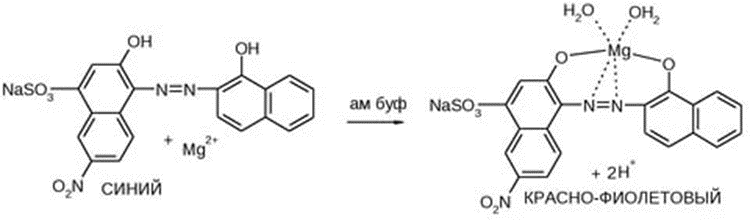 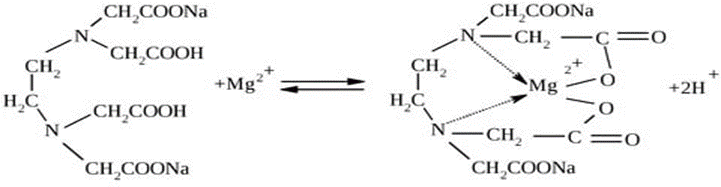 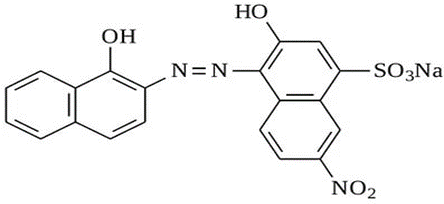 6. Данные анализа занести в Журнал регистрации результатов контроля «Воды очищенной», «Воды для инъекций»7. Оформления сборника воды очищенной:Протокол № 2 от 25.05.2020Вода для инъекций – Aqua pro injectionibus;Бесцветная прозрачная жидкость без запаха;Испытание на хлориды:К 10 мл воды очищенной прибавляют 0,5 мл азотной кислоты, 0,5 мл 2 % раствора серебра нитрата, перемешивают и выдерживают в течение 5 мин. Не должно быть опалесценции:Ag+ + Cl- = AgCl↓Испытание на сульфаты: К 10 мл воды очищенной прибавляют 0,1 мл хлористоводородной кислоты разведенной 7,3 % и 0,1 мл 6,1 % раствора бария хлорида. В течение не менее 1 ч не должно наблюдаться помутнение:SO42- + Ва2+ = BaSО4↓Испытание на соли кальция и магния:К 100 мл воды очищенной прибавляют 2 мл аммония хлорида буферного раствора рН 10,0, 50 мг индикаторной смеси эриохрома черного Т и 0,5 мл 0,01 М раствора натрия эдетата; должно наблюдаться чисто синее окрашивание раствора (без фиолетового оттенка):Испытание на соли аммония:К 20 мл воды для инъекций прибавляем 1 мл реактива Несслера. Через 5 минут просматриваем вдоль вертикальной оси пробирки вниз. Окраска раствора по интенсивности не превышает окраску стандартного раствора, приготовленного путем добавления 1 мл реактива Несслера к смеси 4 мл стандартного раствора аммония и 16 мл воды, свободной от аммиака:2K2[HgI4] + 3КОН + NН3 → [OHg2NH2]I↓ + 7КI + 2Н2ОИспытание на диоксид углеродаПри взбалтывании воды для инъекций с равным объемом гидроксида кальция (известковой воды) в наполненном доверху и хорошо укупоренном сосуде не должно быть помутнения в течении 1 часа:CO2 + Ca(OH)2 → CaCO3↓ + H2OИспытание на восстанавливающие вещества.100 мл воды для инъекций доводим до кипения. Добавляем 0,1 мл 0,02М раствора перманганата калия и 2 мл разведенной серной кислоты 16%, кипятим в течении 10 минут, розовое окрашивание сохраняется:MnO4-  + 8H+ + 5e → Mn2+ + 4H2OДанные анализа занести в Журнал регистрации результатов контроля «Воды очищенной», «Воды для инъекций»Оформления сборника воды для инъекций:Журналрегистрации результатов контроля«Воды очищенной», «Воды для инъекций»Протокол № 3 от 26.05.20201. Салициловая кислота - Acidum salicylicum2.   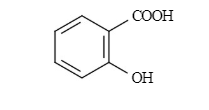 С7Н6О3                                                                                      М.м. 138,123. Описание. Белые или бесцветные мелкие игольчатые кристаллы или легкий кристаллический порошок от белого до почти белого цвета, без запаха.Растворимость. Легко растворим в спирте 96 %, растворим в кипящейводе, умеренно растворим в хлороформе, мало растворим в воде4.Реакции подлинностиНа наличие фенольного гидроксила с раствором FeCl3 – фиолетовое окрашивание: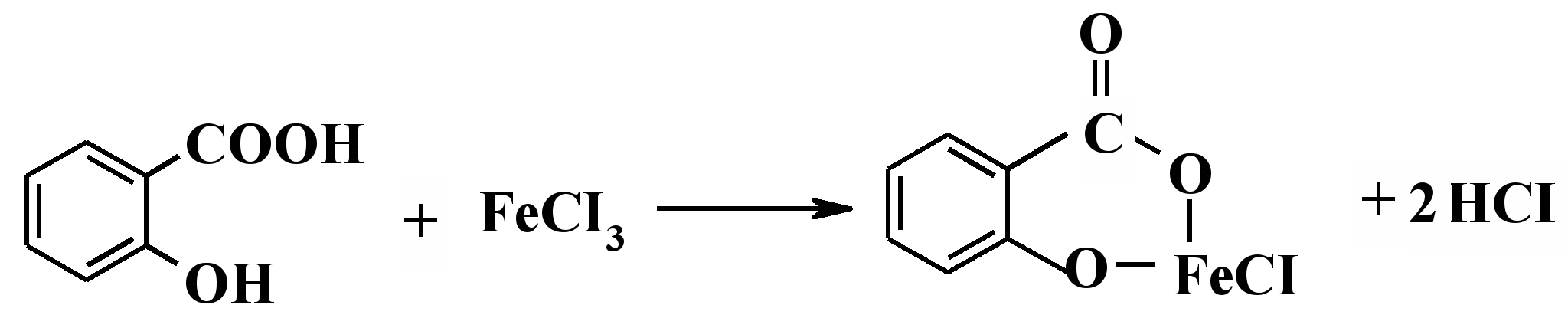 К салициловой кислоте прибавляем раствор сульфата меди (II) по каплям и едкий натрий. Появляется зеленое окрашивание: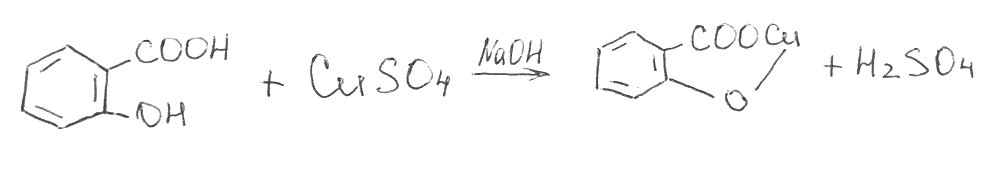 5.Данные анализа занести в Журнал регистрации результатов контроля лекарственных средств на подлинность;6.Оформление штангласса в ассистентской комнате:Протокол №4   от 26.05.2020Новокаин -  Procaini hydrochloridum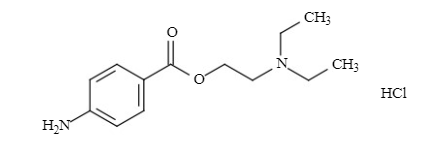 C13H20N2O2·HCl                                                                                           М.м. 272,77Описание. Белый или почти белый кристаллический порошок или бесцветные кристаллы.Растворимость. Очень легко растворим в воде, растворим в спирте 96 %, мало растворим в хлороформе.Реакции подлинностиРеакция диазотирования и сочетания с феноламиК 2-3 каплям ЛФ добавляем 3-4 капли раствора хлористоводородной кислоты и 3 капли раствора нитрита натрия и 3-4 капли В-нафтола. Появляется темно-оранжевое окрашивание (азокраситель)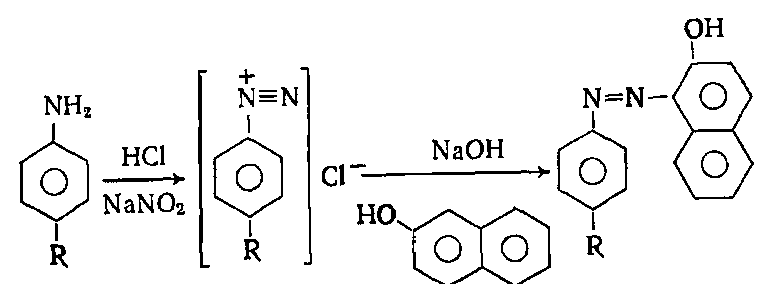 На Cl-К 2-3 каплям ЛФ прибавляем 1-2 капли нитрата серебра. Появляется белый творожестый осадок.R · HCl + AgNO3 → AgCl ↓+ R · HNO3Данные анализа заносим в Журнал регистрации результатов контроля лекарственных средств на подлинность;Оформление штангласса в ассистентской комнате:Протокол № 5 от 26.05.2020Глюкоза, декстроза - Dextrosa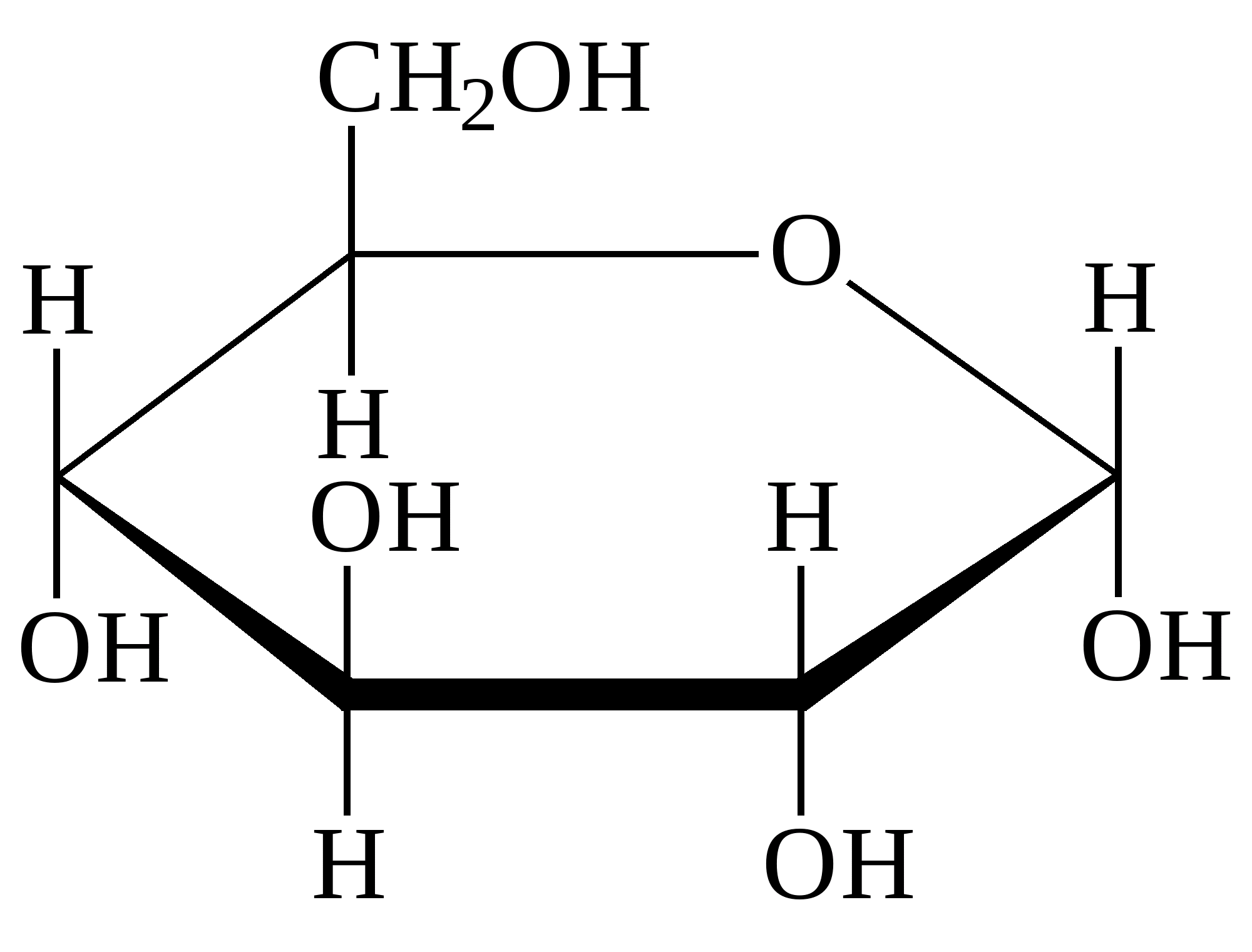 С6Н12О6                              М.м. 180,16Описание. Белый или почти белый, кристаллический порошок.Растворимость. Легко растворим в воде, очень легко в кипящей воде, мало растворим в спирте, растворим в кипящем спирте.Реакции подлинностиРеакция на альдегидную группу (окисления) с реактивом Фелинга, выпадает кирпично-красный осадок при нагревании: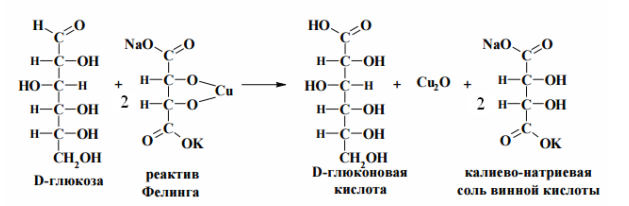 При действии на глюкозу концентрированной хлористоводородной кислоты и резорцина образуется красное окрашивание (ауриновый краситель)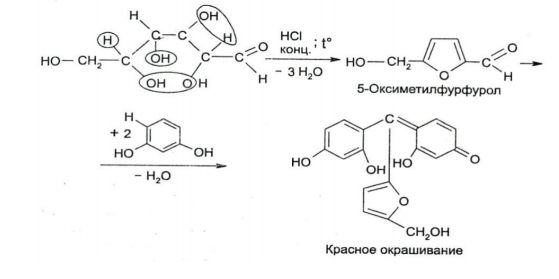 Данные анализа заносим в Журнал регистрации результатов контроля лекарственных средств на подлинность;Оформление штангласса в ассистентской комнате.Журналрегистрации результатов контролялекарственных средств на подлинность3. Проведение внутриаптечного контроля порошков (12 часов)Протокол № 6 от 26.05.2020Rp.: Bendazoli 0,03                    Dextrosi 0,2                    D. t. d. n. 6                    S. По 1 порошку 3 раза в день.Письменный контроль:Органолептический контроль: белый порошок без запаха, однородно смешан.Физический контроль:mпр. = 0,23 Д.О. ±10%  [0,207 – 0,253]Укладывается в Д.О.Испытания на подлинность:Реакция на третичный азот.  0,05 порошка растворяем в 0,5 мл горячей воды, прибавляем 2-3 капли разведенной 8,3% хлористоводородной кислоты, 5-6 капель раствора 0,1М йода и взбалтываем. Появляется осадок красновато-серебристого цвета с перламутровым оттенком.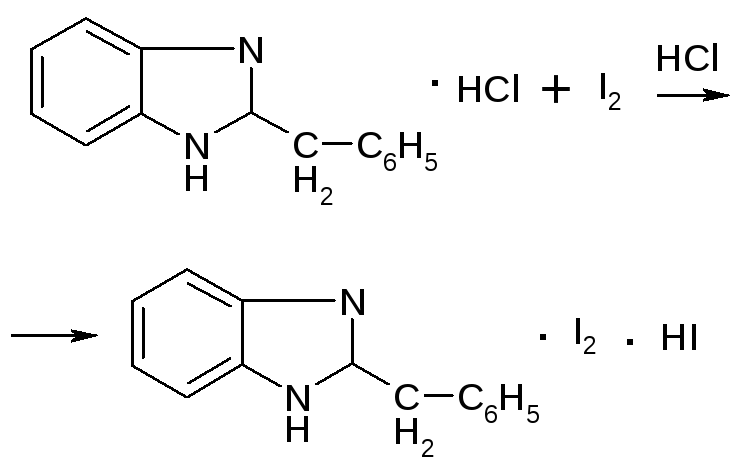 Образование серебренной соли. 0,05 порошка растворяем в 0,2 мл воды, прибавляем 0,5 мл этилового спирта,3-4 капли раствора нитрата серебра и 2-3 капли раствора аммиака 25%. Появляется белый осадок серебренной соли дибазола. 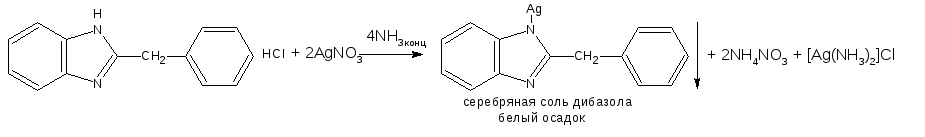 Количественное определение.Метод алкалиметрии. Отвешиваем 0,1 порошка, прибавляем 1 мл воды очищенной, 3 мл этилового спирта, 1-2 капли индикатора фенолфталеина и титруем раствором 0,1М гидроксида натрия до розового окрашиванияR · HCl + NaOH → NaCl+ H2O + R↓Vор. = а/Т0,23 – 0,030,1 – а а = 0,013Vор. = 0,013/0,2447 = 0,53Рассчитываем допустимые отклонения:Д.О. для 0,03 ±15 [0,0255 – 0,0345]ЛФ приготовлена удовлетворительно. Контроль при отпуске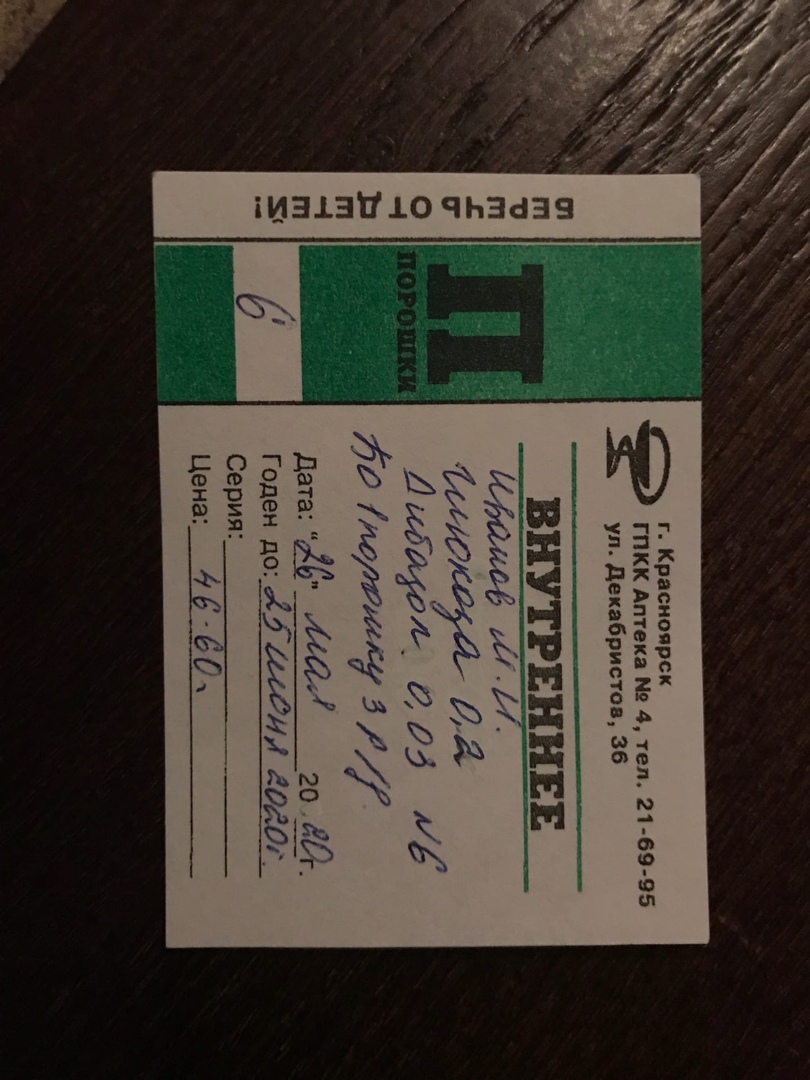 Протокол № 7   от 27.05.2020Rp.: Propranololi 0,007                    Dextrosi 0,2                    M. f. pulv.                    D.S. Внутрь по 1 порошку утром.Письменный контроль:Органолептический контроль: белый порошок без запаха, однородно смешанный.Физический контроль:mпр. = 0,206  Д. О. для 0,207 ±15% [0,176 – 0,238]Испытания на подлинность.Реакция на альдегидную группу (окисления) с реактивом Фелинга, выпадает кирпично-красный осадок при нагревании:Количественное определение.Метод Меркуриметрии.R · HCl + Hg(NO3)2 → HgCl2 + R · HNO30,1 ЛФ растворяем в 0,5 мл воды очищенной, прибавляем 1-2 капли азотной кислоты, 1-2 капли дифенилкарбазона. Титруем раствором 0,1М Hg(NO3)2 до сине-фиолетового окрашивания.Vор. = а/Т, Т = 0,0060870,007 – 0,207а – 0,1а = 0,0034Vор. = 0,013/0,2447 = 0,53Рассчитываем допустимые отклонения:Д.О. для 0,007 ±20% [0,006 – 0,008]ЛФ приготовлена удовлетворительно. результаты анализа занести в журнал регистрации результатов органолептического, физического и химического контроля лекарственных препаратов, изготовленных по рецептам, требованиям и в виде внутриаптечной заготовки, концентрированных растворов, тритураций, спирта этилового и фасовки лекарственных средств.Контроль при отпуске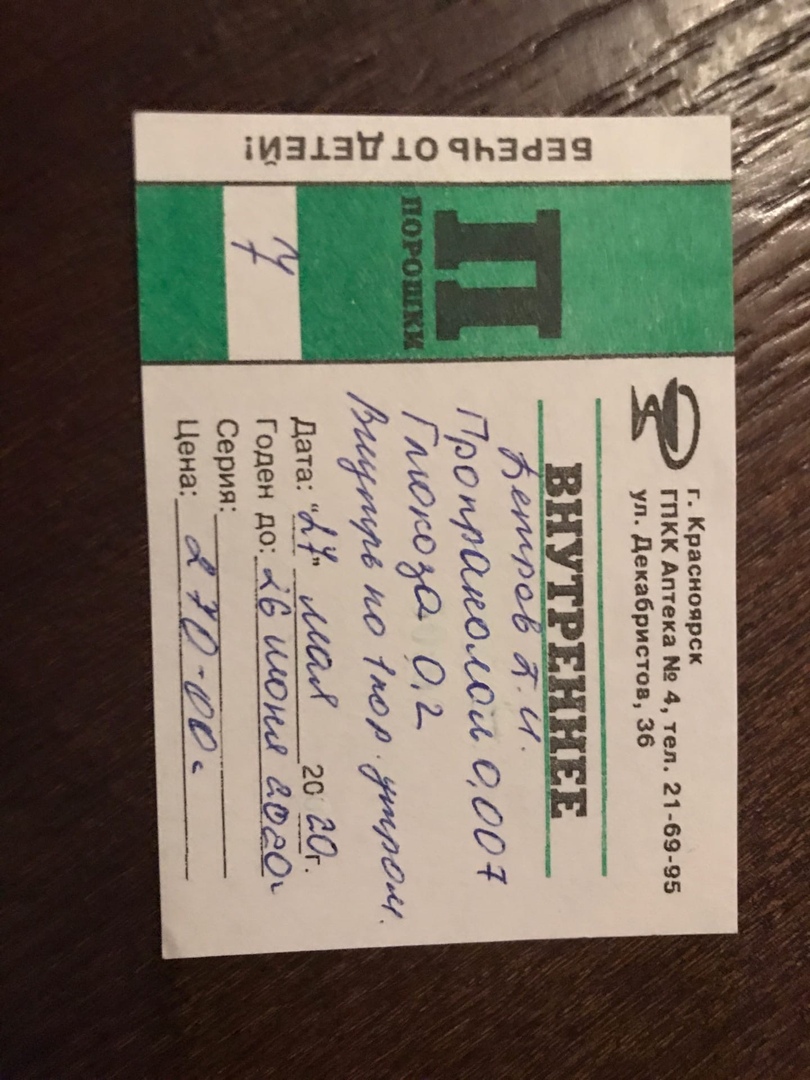 4. Проведение внутриаптечного контроля жидких лекарственных форм (24 часа)Протокол № 8 от 28.05.2020Rp.: Sol. Natrii citratis 3% - 50 ml.                     D.S. Для лаборатории.Письменный контроль:Органолептический контроль: бесцветная прозрачная жидкость без запаха, без механических включений.Физический контроль:Vпр. = 51 ml.Д.О. для 50 ml. ± 4% [48 ml. – 52 ml.]Отклонения в объеме укладываются в Д. О.Испытания на подлинность.Цитрат-ион:К 10 каплям ЛФ добавляем 10 капель раствора хлорида кальция и доводим до кипения. Выпадает белый осадок.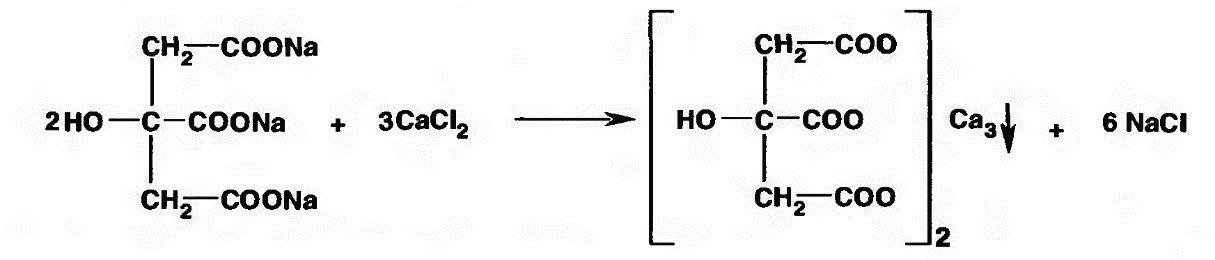 Na+: 5 капель ЛФ выпариваем в фарфоровой чашечке досуха и сухой остаток вносим в бесцветное пламя горелки. Пламя окрашивается в желтый цвет.Количественное определение.Метод ацидиметрии.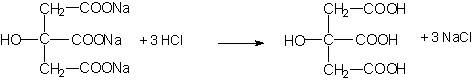 К 1 мл ЛФ добавляем 1-2 капли индикатора метилового оранжевого. Титруем раствором 0,1М хлористоводородной кислоты до появления устойчивого слабо розового окрашивания.Vор. = а/Т, Т = 0,01191,5 – 50а - 1а = 0,03Vор. = 0,03/0,0119 = 2,52Рассчитываем допустимые отклонения:Д. О. для 1,5 ±5 [1,43 – 1,58]Лекарственная форма приготовлена удовлетворительно.Результаты анализа занести в журнал регистрации результатов органолептического, физического и химического контроля лекарственных препаратов, изготовленных по рецептам, требованиям и в виде внутриаптечной заготовки, концентрированных растворов, тритураций, спирта этилового и фасовки лекарственных средств.Контроль при отпуске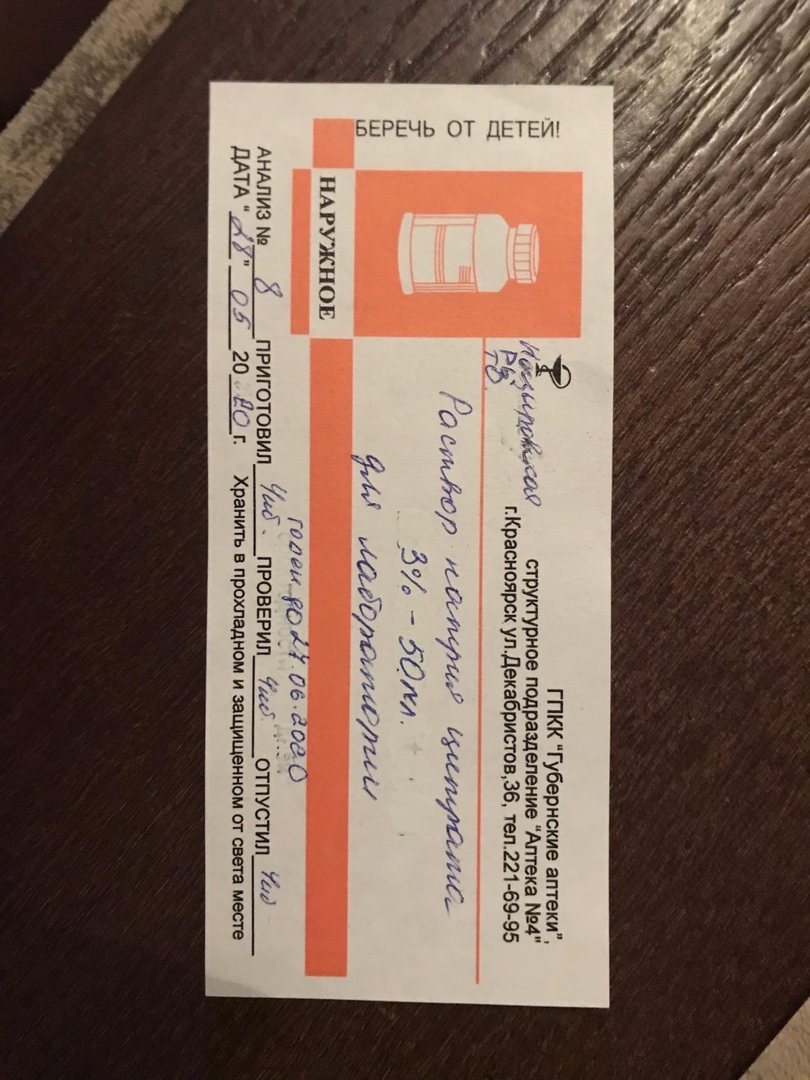 Протокол № 9   от 28.05.2020 Rp.: Ac. borici 0,2                     Spiritus aethylici 70% - 10 ml.                     M.D.S. По 2 капли 3 раза в день в слуховой проход.Письменный контроль:Органолептический контроль: бесцветная прозрачная жидкость с резким запахом спирта, без механических включений.Физический контроль:Vпр. = 10 ml.Д.О. для 10 ml. ± 10% [9 ml. – 11 ml.]Отклонения в объеме укладываются в Д. О.Испытания на подлинность.Реакция образования борно-этилового эфира.5-6 капель выпариваем в фарфоровой чашечке досуха, охлаждаем, прибавляем около 1 мл спирта и поджигаем. Бесцветное пламя горит с зеленой каймой.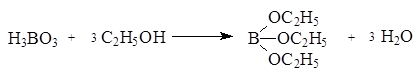 Количественное определение.Метод алкалиметрии.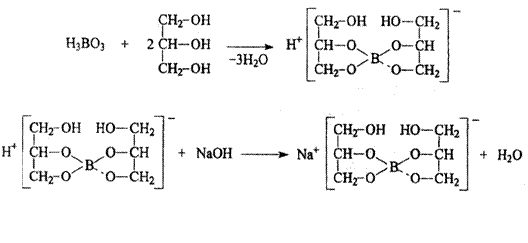 Отмериваем 1 мл лекарственной формы и переносим в колбу для титрования, прибавляем 4 мл глицерина и 1-2 капли индикатора фенолфталеина и титруем раствором гидроксида натрия 0,1М до розовой окраски.Содержание борной кислоты в лекарственной форме рассчитываем по формуле:Vор. = а/Т, Т = 0,0061830,2 – 10а - 1а = 0,02Vор. = 0,02/0,006183 = 3,23Рассчитываем допустимые отклонения:Д. О. для 0,2 ±10 [0,18 – 0,22]Лекарственная форма приготовлена удовлетворительно.Результаты анализа занести в журнал регистрации результатов органолептического, физического и химического контроля лекарственных препаратов, изготовленных по рецептам, требованиям и в виде внутриаптечной заготовки, концентрированных растворов, тритураций, спирта этилового и фасовки лекарственных средств.Контроль при отпуске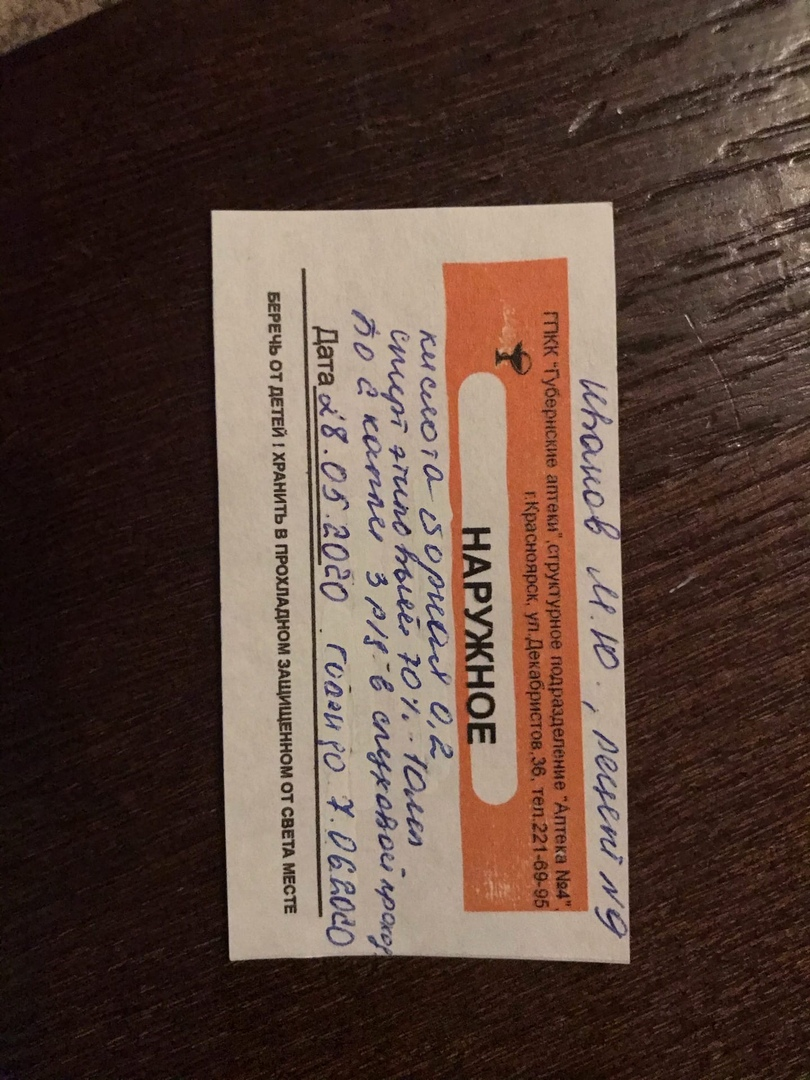 Протокол № 10   от 29.05.2020   Rp.: Sol. Kalii iodidi 1% - 100 ml                       D.S. Для электрофореза.Письменный контроль:Органолептический контроль: бесцветная, прозрачная жидкость без запаха, без механических включений.Физический контроль:Vпр. = 99 ml.Д.О. для 100 ml. ± 3% [97 ml. – 103 ml.]Отклонения в объеме укладываются в Д. О.Испытания на подлинность.Катион калия. К 4-5 каплям лекарственной формы прибавляют 3 капли раствора винной кислоты и 3-4 капли ацетата натрия, трение, холод, появляется белый осадок, растворимый в растворах минеральных кислот и нерастворимый в растворе уксусной кислоты.H2C4H4O6 + KJ → KHC4H4O6 ↓+ HJHJ+ CH3COONa→ CH3COOH+ NaJК 4-5 каплям лек. формы прибавляют 1-2 капли свежеприготовленного раствора гексанитрокобальтата (III) натрия, появляется желтый осадок.Na3[Co (NO2)6] + 2KI → K2Na [Co (NO2)6] ↓ + 2NaIИодид ион.К 3-4 каплям лекарственной формы прибавляют по каплям раствор серебра нитрат, появляется желтый осадок, нерастворимый в растворе аммиака.KI + AgNO3    → AgI↓ + KNO3К 3-4 каплям прибавляют 3 капли раствора хлороводородной кислоты, 3-4 капли раствора хлорамина и 0,5 мл хлороформа, взбалтывают раствор. Хлороформный слой окрашивается в розовато-фиолетовый цвет .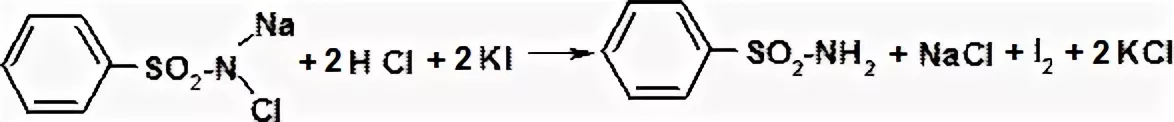 2KI + CI2 → I2 +   2KCIНа фильтровальную бумажку, помешают 1 каплю лекарственной формы и 1 каплю раствора HCI и раствора FeCI3, появляется бурое окрашивание.2FeCl3 + 2КI → I2 + 2КCl + 2FeCl2Количественное определение.Метод меркуриметрии (безиндикаторный).4КI + Hg(NO3)2 → Na2[HgI4] + 2КNO3К2[HgI4] + Hg (NO3)2 → 2HgI2 + 2КNO3Отмеривают 1 мл лекарственной формы и титруют 0,1 М раствором нитрата ртути (ll) до появления неисчезающего красного окрашивания.Vор. = а/Т, Т = 0,03321 – 100а - 1а = 0,01Vор. = 0,01/0,0332 = 0,3Рассчитываем допустимые отклонения:Д. О. для 1,0 ±6 [0,94 – 1,06]Лекарственная форма приготовлена удовлетворительно.Результаты анализа занести в журнал регистрации результатов органолептического, физического и химического контроля лекарственных препаратов, изготовленных по рецептам, требованиям и в виде внутриаптечной заготовки, концентрированных растворов, тритураций, спирта этилового и фасовки лекарственных средств.Контроль при отпуске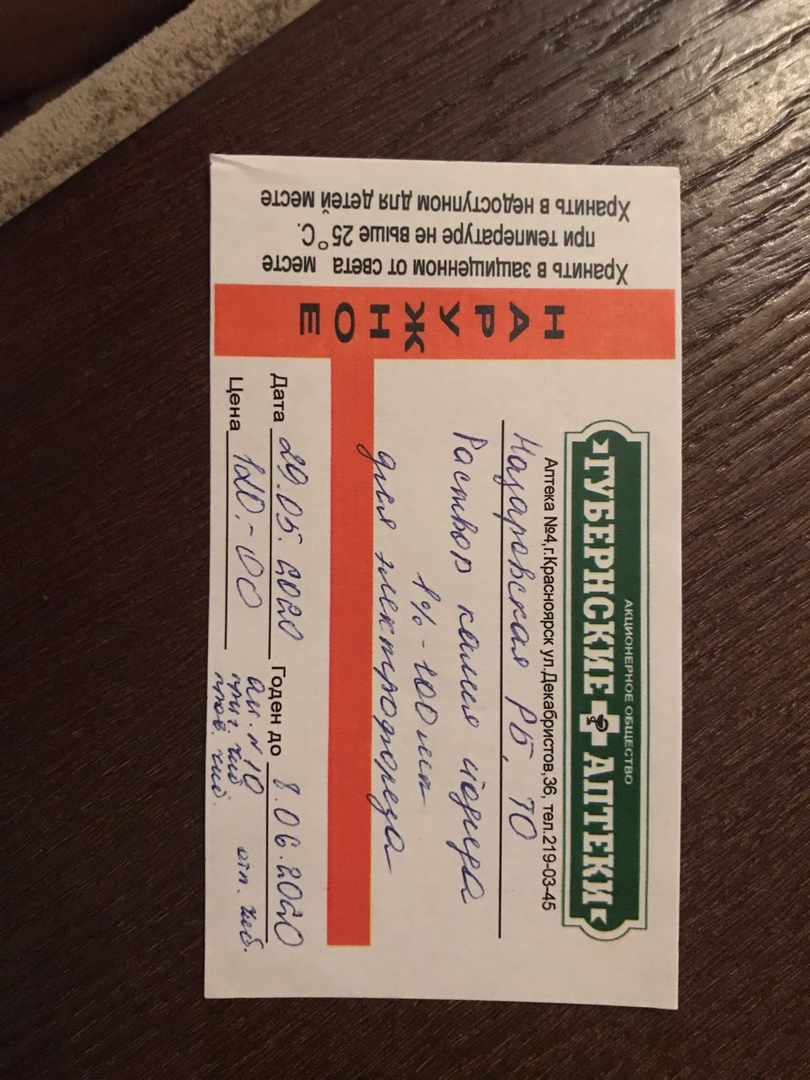 Протокол №11   от 30.05.2020   Rp.: Kalii iodidi 1,33                       Iodi 0,33                      Aqae purificatae ad 100 ml                      D.S. Наружное.Письменный контроль:Органолептический контроль: жидкость бурого цвета, характерного запаха, без механических включений.Физический контроль:Vпр. = 100 ml.Д.О. для 100 ml. ± 3% [97 ml. – 103 ml.]Отклонения в объеме укладываются в Д. О.Испытания на подлинность.Йод.К 1каплю лекарственной формы прибавляют 0,5 мл воды и 1-2 капли раствора крахмала, раствор окрашивается в синий цвет.Иодид –ион.5-6 капель лекарственной формы выпаривают в фарфоровой чашечке до исчезновения фиолетовых паров йода. Остаток растворяют в 1мл воды и переносят в пробирку, затем прибавляют 0,5мл хлороформа, 2-3 капли раствора серной кислоты и 2-3 капли раствора калия перманганата, встряхивают, хлороформный слой окрашивается в фиолетовый цвет.2KMnO4+10KI+8H2SO4 →5I2+2MnSO4+6K2SO4+8H2OКоличественное определение.Йод. Метод йодометрии. Метод основан на восстановлении йода до иодид-иона.I2 + 2Nа2S2O3 → 2NaI + Na2S4O6Отмеривают 1 мл лекарственной формы и оттитровывают раствором натрия тиосульфата 0,1М Na2S2O3 до обесцвечивания бурой окраски.Содержание йода в лекарственной форме рассчитывают по формуле.ДО для 0,33 ±8% [0,30 – 0,36]Сумма йодидов. Метод Фаянса. (Для калия иодида). 2NaI+ КI + 3АgNО3→3AgI↓ + КNО3 + 2NаNО3К оттитрованному раствору прибавляют 1-2 мл воды. 10 капель раствора уксусной кислоты 10 капель индикатора эозината натрия и титруют раствором 0,1 М AgNO3 до розового окрашивания осадка и образования прозрачной жидкости над ним.Содержание калия иодида в лекарственной форме рассчитывают по формуле.ДО для 1,33±5% [1,26 –1,39]Лекарственная форма приготовлена удовлетворительно.Результаты анализа занести в журнал регистрации результатов органолептического, физического и химического контроля лекарственных препаратов, изготовленных по рецептам, требованиям и в виде внутриаптечной заготовки, концентрированных растворов, тритураций, спирта этилового и фасовки лекарственных средств.Контроль при отпуске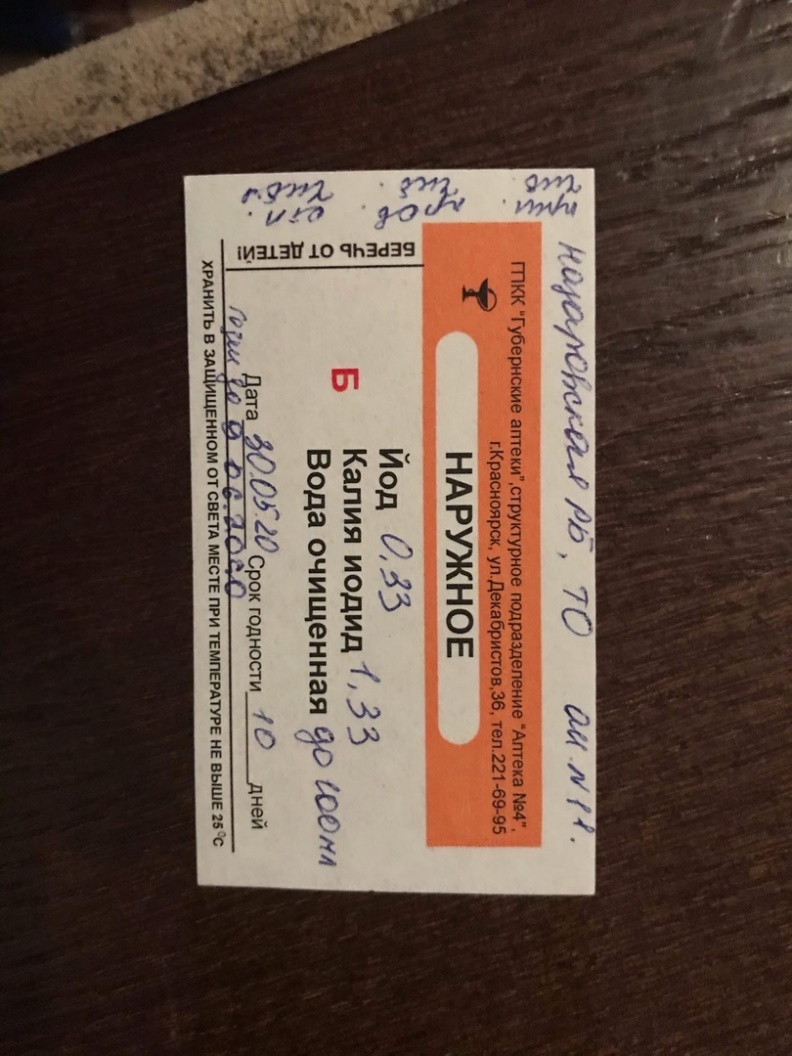 Протокол № 12 от 1.06.2020   Rp.: Coffeini-natrii benzoatis 0,5                       Natrii bromidi 1,0                       Aqua purificatae 200ml                       M.D.S. По 1 столовой ложке 3 раза в деньПисьменный контроль:Органолептический контроль: бесцветная, прозрачная жидкость без запаха, без механических включений.Физический контроль:Vпр. = 200 ml.Д.О. для 200 ml. ± 2% [196 ml. – 204 ml.]Отклонения в объеме укладываются в Д. О.Испытания на подлинность.Кофеин: К 10 каплям лекарственной формы прибавляем 1 каплю раствора кислоты хлористоводородной 8,3%, 1 каплю раствора 0,1 моль /лJ2, появляется бурый осадок периодида кофеина.C8H10N4O2 + 3I2+ 2H+→ C8H10N4O2·HI·I4+HIБензоат-ион: К 10 каплям лекарственной формы прибавляем 2-3 капли раствора железа хлорида (III), появляется осадок розовато-жёлтого цвета.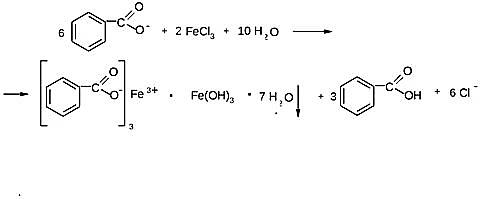 Бромид-ион: К 5 каплям ЛФ прибавляем 1-2 капли разведенной азотной кислоты, 3-4 капли раствора серебра нитрата, появляется осадок бледно-жёлтого цвета.NaBr + AgNO3→AgBr↓ + NaNO3К 10 каплям лекарственной формы прибавляем 5 капель раствора хлорамина и 5 капель раствора HCI, и 0,5 мл хлороформа. Хлороформный слой окрашивается в светло-жёлтый цвет.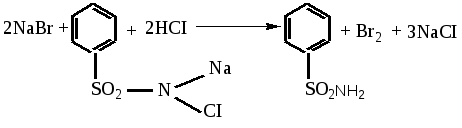 Количественное определение.Натрия бромид. Метод меркуриметрии.2NaBr + Hg(NO3)2→HgBr2↓ + 2NaNO3К 1мл лекарственной формы прибавляем 3-4 капли дифенилкарбазона, 1каплю разведенной азотной кислоты и титруем раствором 0,1М Hg(NO3)2 до сине-фиолетового окрашивания.Vор. = а/Т, Т = 0,01031 – 200а - 1а = 0,005Vор. = 0,005/0,0103 = 0,49Рассчитываем допустимые отклонения:Д. О. для 1,0 ±6 [0,94 – 1,06]Кофеин-бензоат натрия. Метод ацидиметрии.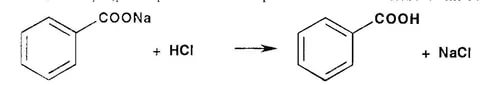 К 5мл лекарственной формы прибавляем индикатор смешанный (4 капли метилового оранжевого и 1 капля метиленового синего, готовим в отдельной пенициллинке) и титруем раствором 0,1М HCI от зелёного до фиолетового окрашивания.Vор. = а/Т, Т = 0,0240 0,5 – 200а - 5а = 0,0125Vор. = 0,0125/0,0240 = 0,52Рассчитываем допустимые отклонения:Д. О. для 0,5 ±8 [0,46 – 0,54]Лекарственная форма приготовлена удовлетворительно.Результаты анализа занести в журнал регистрации результатов органолептического, физического и химического контроля лекарственных препаратов, изготовленных по рецептам, требованиям и в виде внутриаптечной заготовки, концентрированных растворов, тритураций, спирта этилового и фасовки лекарственных средств.Контроль при отпуске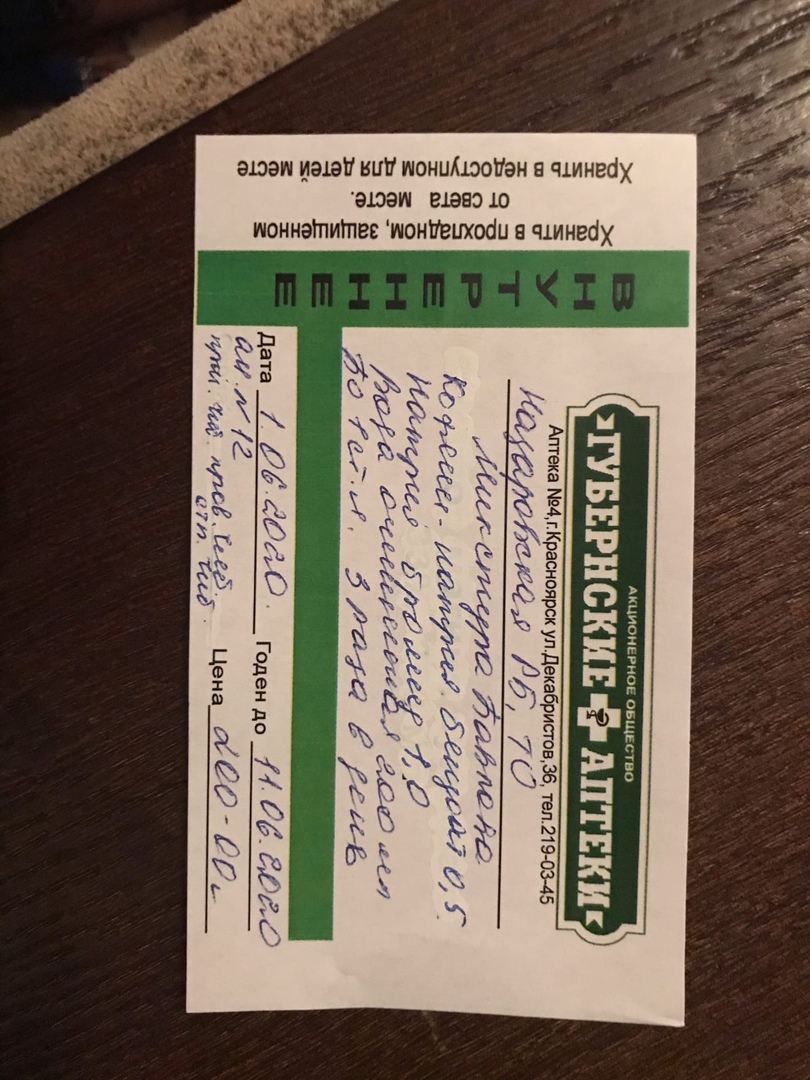 5. Проведение внутриаптечного контроля мягких лекарственных форм (6 часов)Протокол № 13 от 2.06.2020Rp.: Ung. Salicilici 5% - 50,0                  D.S. Наносить на пораженные участки кожи.Письменный контроль:Органолептический контроль: слегка желтоватая мазь, без запаха, однородно смешанная.Физический контроль:mпр. = 49,0 Д.О. для 50,0 ±5% [47,5 – 52,5]Отклонения в массе укладываются Д. О.Испытания на подлинность.На наличие фенольного гидроксила. Небольшое количество мази помещаем в фарфоровую чашечку, прибавляем 1 мл спирта этилового, нагреваем на водяной бане до расплавления основы, добавляем 1 каплю раствора хлорида железа (III). Появляется фиолетовое окрашивание.Количественное определение.Метод алкалиметрии.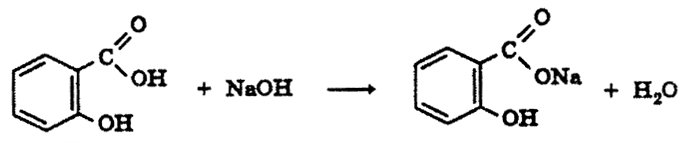 К 0,2 мази прибавляем 8-10 мл спирта этилового, нагреваем на водяной бане до растворения основы. Добавляем 1 каплю фенолфталеина и титруем 0,1М раствором гидроксида натрия до слабо розовой окраски.Vор. = а/Т, Т = 0,01382,5 – 50а – 0,2а = 0,01Vор. = 0,01/0,0138 = 0,72Рассчитываем допустимые отклонения:Д.О. для 2,5 ±5 [2,375 – 2,625] ЛФ приготовлена удовлетворительно.Результаты анализа занести в журнал регистрации результатов органолептического, физического и химического контроля лекарственных препаратов, изготовленных по рецептам, требованиям и в виде внутриаптечной заготовки, концентрированных растворов, тритураций, спирта этилового и фасовки лекарственных средств.Контроль при отпуске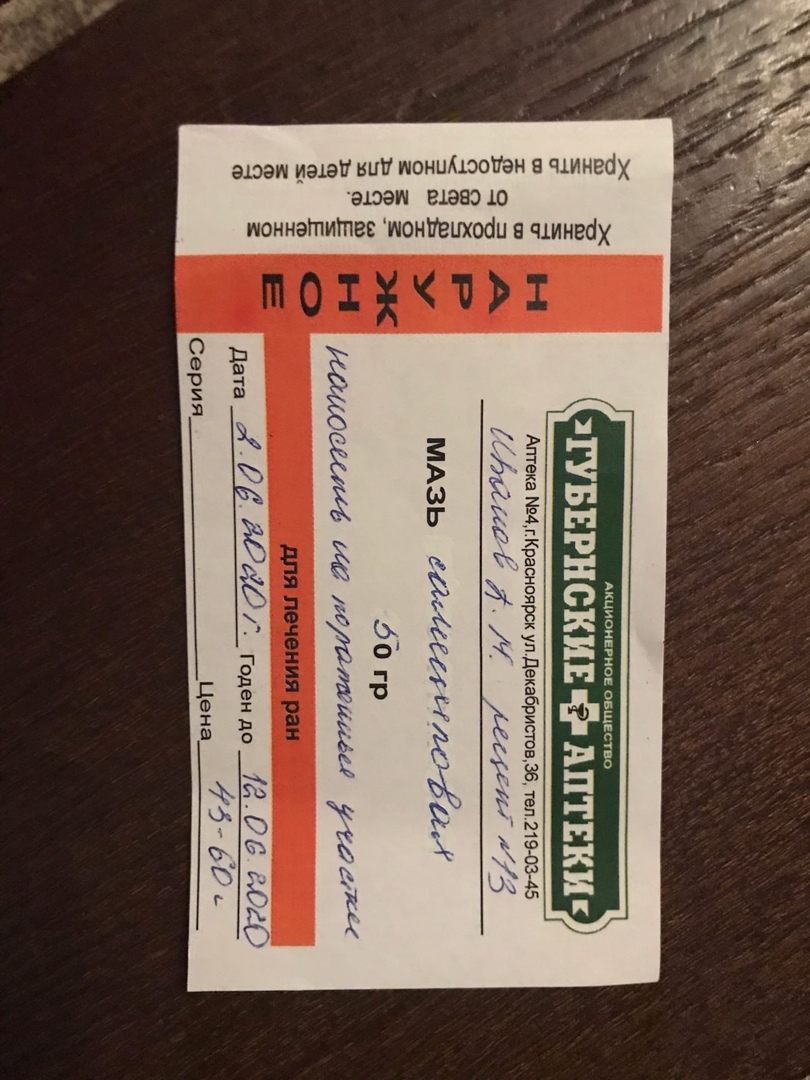 6. Проведение внутриаптечного контроля стерильных и асептических лекарственных форм (18 часов)Протокол №14   от 3.06.2020Rp.: Sol. Natrii chloridi 3% - 10 ml.                  D.t.d. n. 10.                  Sterilisetur!                  S. Наружное. Для ингаляторов.Письменный контроль:Органолептический контроль: бесцветная прозрачная жидкость, без запаха, без механических включений.Физический контроль:Vпр. = 100 ml.Д.О. для 100 ml. ± 2% [98 ml. – 102 ml.]Отклонения в объеме укладываются в Д. О.Испытания на подлинность.катион Na+:Микрокристаллоскопическая реакция. На предметное стекло помещаем 1 каплю лекарственной формы и 1 каплю раствора пикриновой кислоты, выпариваем досуха, смотрим под микроскопом- игольчатые бесцветные кристаллы.C6H2(NO2)3OH + NaCl = C6H2(NO2)3ONa + HClанион Cl-:Реакция обмена. К 2-3 каплям лекарственной формы прибавляем по каплям раствор нитрата серебра 1%, появляется белый творожестый осадок, растворимый в 10% растворе аммиака.NaCl + AgNO3 = AgCl↓ + NaNO3AgCl + 2NH3 = [Ag(NH3)2]ClКоличественное определение.Метод Меркуриметрии: 2NaCl + Hg(NO3)2 = HgCl2 + 2NaNO3Готовим разведение 1:10, то есть отмериваем 1 мл лекарственной формы пипеткой Мора и 9 мл воды мерной пипеткой на 10 мл в пенициллиновый флакон. Хорошо перемешиваем. Из полученного разведения отмериваем 1 мл пипеткой Мора и переносим в колбу для титрования. Прибавляем 1-2 капли азотной кислоты, 1-2 капли индикатора дифенилкарбазона и титруем раствором нитрата ртути (II) 0,05М до синего окрашивания раствора.Содержания натрия хлорида в лекарственной форме рассчитываем по формуле: Vор. = а/ТТ = 0,0058443 – 100а - 1а = 0,03Vор. = 0,03/0,005844 = 5,13 – без разведенияVор. = 5,13/10 = 0,513 – с разведениемРассчитываем допустимые отклонения:Д.О. для 3,0 ±4 [2,88 – 3,12] ЛФ приготовлена удовлетворительно.Результаты анализа занести в «Журнал регистрации результатов органолептического, физического и химического контроля лекарственных препаратов, изготовленных по рецептам, требованиям и в виде внутриаптечной заготовки, концентрированных растворов, тритураций, спирта этилового и фасовки лекарственных средств»Контроль при отпуске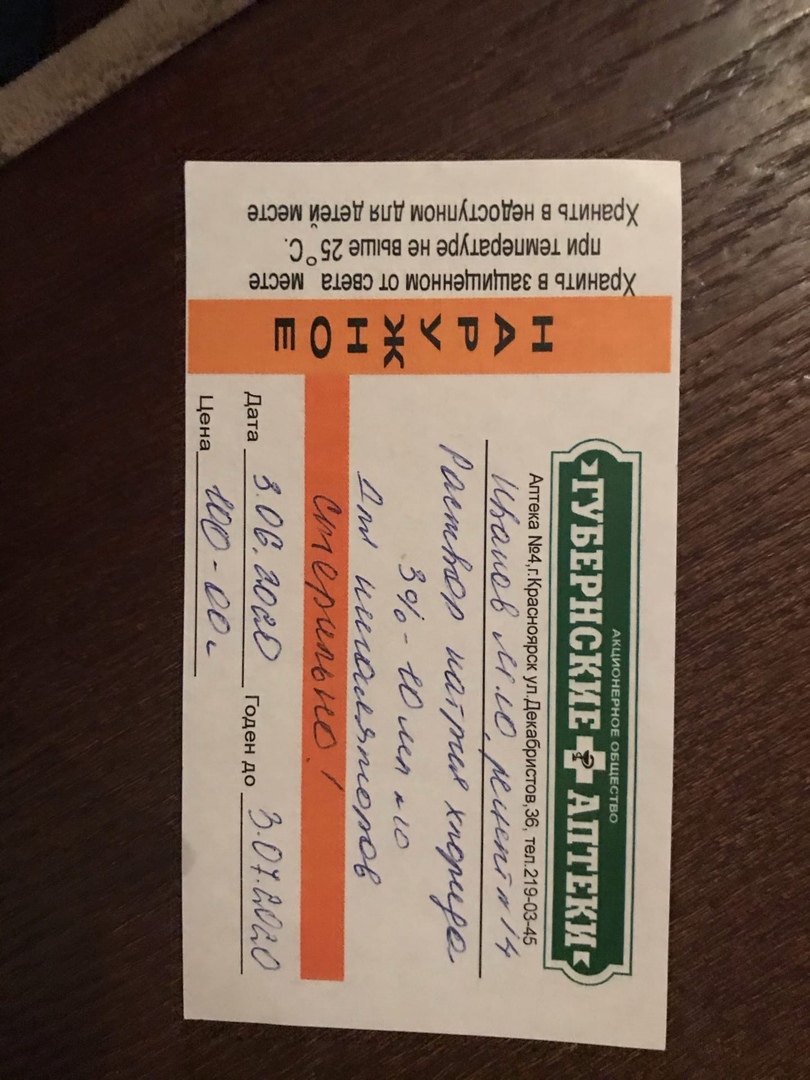 Протокол № 15   от 3.06.20201.	Rp.: Sol. Nitrofurali 1:5000 – 390 ml                  Sterilizetur!                  S. Наружное. Для обработки ран.2.	Письменный контроль:3.	Органолептический контроль: жидкость желтого или зеленовато-желтого цвета, без запаха, без механических включений.4.	Физический контроль:Vпр. = 390 ml.  Д.О. для 390 ml. ± 1% [386,1 ml. – 393,9 ml.]Отклонения в объеме укладываются в Д. О. 5.	Испытания на подлинность.с слабыми щелочами. К 5 каплям лекарственной формы прибавляем 1-2 капли раствора NaOH 0,1 моль/л, появляется красное окрашивание: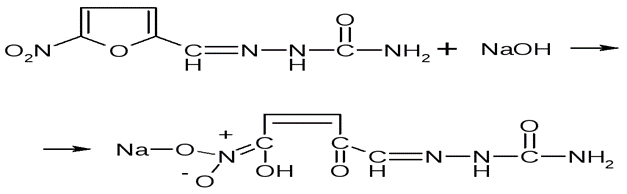 с сильными щелочами. К 2-3 кап лекарственной формы прибавляем 2-3 капли 10% раствора гидроксида натрия, нагреваем, окраска раствора меняется, выделяется аммиак, обнаруживаем по посинению красно-лакмусовой бумажки.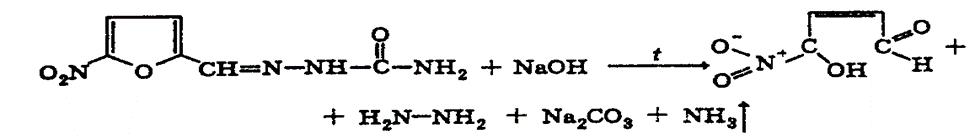 6.	Количественное определение.Используем метод йодометрии обратного титрования.Метод основан на окислении фурацилина стандартным раствором йода.I2+2NaOH→ NaJ +NaJO + H2O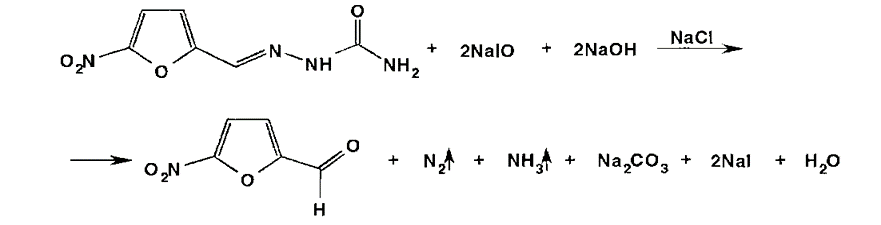 NaJ +NaJO +H2SO4 → J2+ Na2SO4+ H2OJ2 + 2Na2S2O3 → 2NaJ + Na2S4O6К 2 мл 0,01М раствора йода добавляем по каплям раствор гидроксида натрия 0,1М до обесцвечивания окраски йода, прибавляем 2 мл раствора фурацилина, оставляем на 5 минут. Затем прибавляем 2 мл раствора серной кислоты и 5 капель раствора крахмала, выделившийся йод титруем 0,01М раствором натрия тиосульфата до обесцвечивания синей окраски.Содержание фурацилина высчитываем по формуле:Т = 0,0004954Д.О. для 0,078 ±15% [0,0663 – 0,0897]Лекарственная форма приготовлена удовлетворительно.7.	Результаты анализа занести в журнал регистрации результатов органолептического, физического и химического контроля лекарственных препаратов, изготовленных по рецептам, требованиям и в виде внутриаптечной заготовки, концентрированных растворов, тритураций, спирта этилового и фасовки лекарственных средств.8.	Контроль при отпуске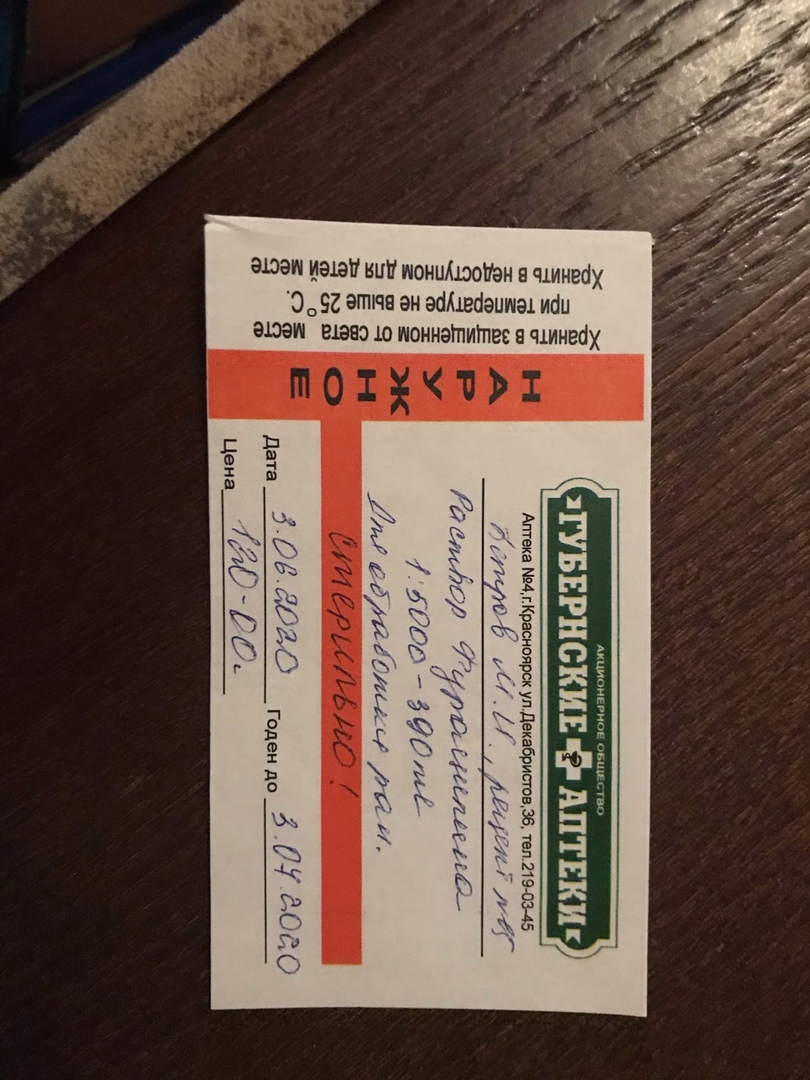 Протокол №16   от 3.06.2020Rp.: Sol. Natrii hydrocarbonatis 2% - 10 ml.                  D.t.d. n. 10.                  Sterilisetur!                  S. Наружное. Для ингаляторов.Письменный контроль:Органолептический контроль: бесцветная прозрачная жидкость, без запаха, без механических включений.Физический контроль:Vпр.99ml, Д.О. для 100 ml. ± 3% [97 ml. – 103 ml.]Отклонения в объеме укладываются Д. О.Испытания на подлинность.катион Na+:Микрокристаллоскопическая реакция. На предметное стекло помещаем 1 каплю лекарственной формы и 1 каплю раствора пикриновой кислоты, выпариваем досуха, под микроскопом бесцветные игольчатые кристаллы.C6H2(NO2)3OH + NaHCO3 = C6H2(NO2)3ONa + CO2 + H2Oанион HCО32-:к 2-3 капли лекарственной формы прибавляем 2-3 капли разведенной серной кислоты, выделяются пузырьки газа.2NaHCO3 + H2SO4 = Na2SO4 + 2CO2 ↑ + 2H2Oк 2-3 каплям лекарственной формы прибавляем 3-4 капли раствора кальция хлорида, появляется помутнение раствора: 2NaHCO3 + CaCl2 = 2NaCl + CaCO3↓ + CO2 ↑ + H2OКоличественное определение.Метод ацидиметрии.NaHCO3 + HCl = NaCl + CO2 ↑ + H2OОтмериваем 1 мл лекарственной формы мерной и переносим в колбу для титрования, прибавляем 5 мл воды и 1-2 капли индикатора метиловый красный и титруем раствором кислоты хлористоводородной 0,1М до появления розового окрашивания.Содержания натрия гидрокарбоната в лекарственной форме рассчитывают по формуле:Vор. = а/Т, Т = 0,00842 – 100а - 1а = 0,02Vор. = 0,02/0,0084 = 2,38Д. О. для 2,0 ±5 [1,9 – 2,1]Лекарственная форма приготовлена удовлетворительно.Результаты анализа занести в журнал регистрации результатов органолептического, физического и химического контроля лекарственных препаратов, изготовленных по рецептам, требованиям и в виде внутриаптечной заготовки, концентрированных растворов, тритураций, спирта этилового и фасовки лекарственных средств.Контроль при отпуске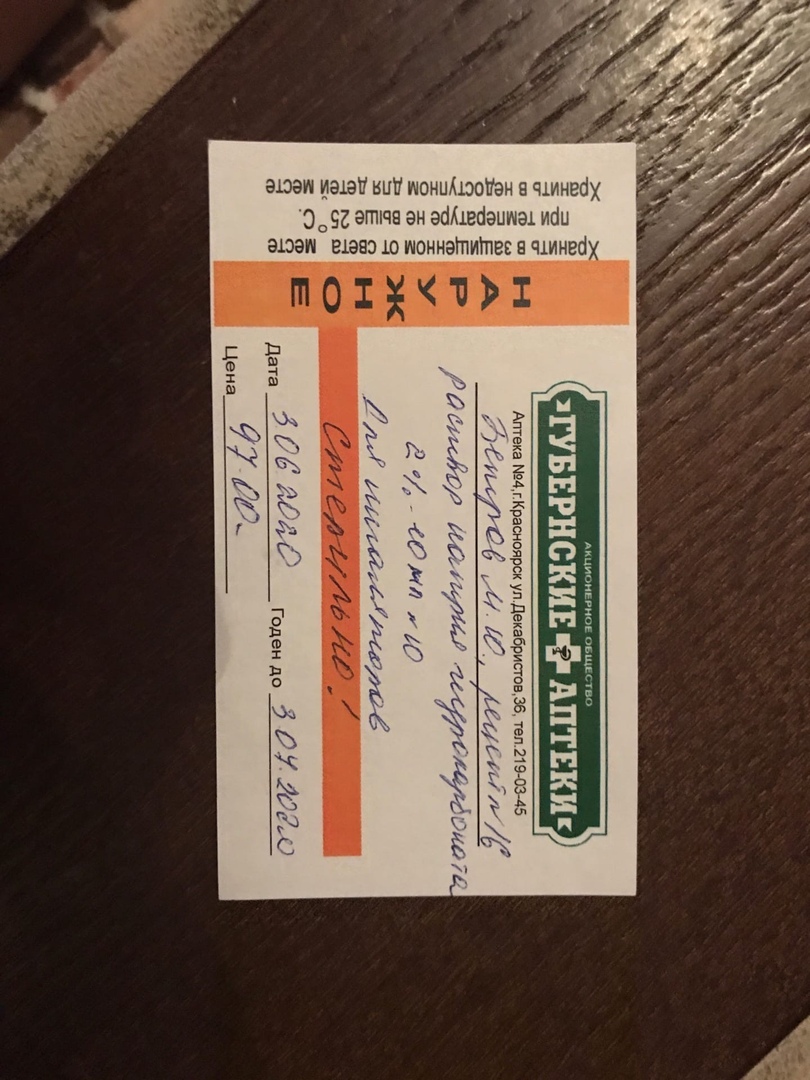 Протокол №17   от 4.06.20201.	Rp.: Sol. Acidi borici 2% - 400 ml.                   Sterilisetur!                  S. Наружное. Наносить на лишай.2.	Письменный контроль:3.	Органолептический контроль: бесцветная прозрачная жидкость, без запаха, без механических включений.4.	Физический контроль:Vпр. 399 ml., Д. О. для 400 ml. ± 1% [396 ml. – 404 ml.]Отклонения в объеме укладываются в Д. О.5.	Испытания на подлинность.Реакция образования борно-этилового эфира.5-6 капель выпариваем в фарфоровой чашечке досуха, охлаждаем, прибавляем около 1 мл спирта и поджигаем. Бесцветное пламя горит с зеленой каймой.6.	Количественное определение.Метод алкалиметрии.Отмериваем 1 мл лекарственной формы и переносим в колбу для титрования, прибавляем 4 мл глицерина и 1-2 капли индикатора фенолфталеина и титруем раствором гидроксида натрия 0,1М до розовой окраски.Содержание борной кислоты в лекарственной форме рассчитываем по формуле:Vор. = а/Т, Т = 0,0061838 – 400а - 1а = 0,02Vор. = 0,02/0,006183 = 3,23Рассчитываем допустимые отклонения:Д. О. для 8,0 ±3 [7,76 – 8,24]Лекарственная форма приготовлена удовлетворительно.7.	результаты анализа занести в журнал регистрации результатов органолептического, физического и химического контроля лекарственных препаратов, изготовленных по рецептам, требованиям и в виде внутриаптечной заготовки, концентрированных растворов, тритураций, спирта этилового и фасовки лекарственных средств.8.	Контроль при отпуске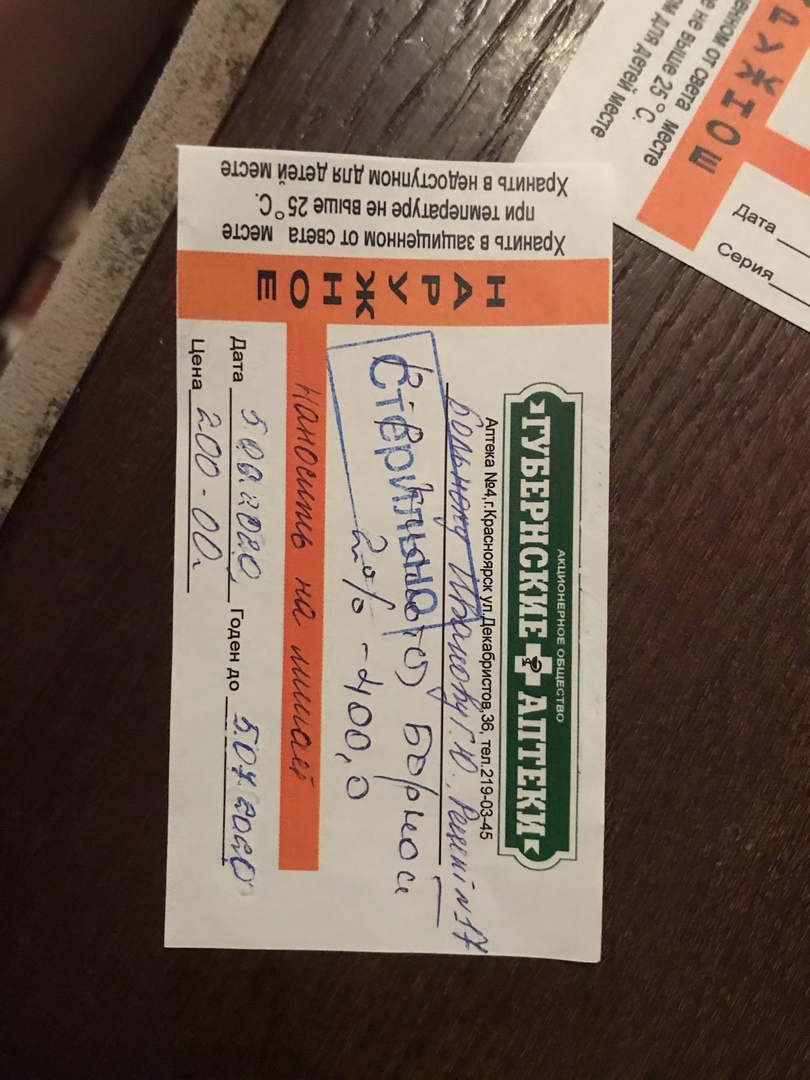 Протокол №18 от 5.06.20201.	Rp.: Sol. Acidi borici 4% - 400 ml.                    Sterilisetur!                  S. Наружное. Наносить на лишай2.	Письменный контроль:3.	Органолептический контроль: 4.	Физический контроль:Vпр. 401ml. Д.О. для 400 ml. ± 1% [396 ml. – 404 ml.]Отклонения в объеме укладываются в допустимые отклонения5.	Испытания на подлинность.Реакция образования борно-этилового эфира.5-6 капель выпариваем в фарфоровой чашечке досуха, охлаждаем, прибавляем около 1 мл спирта и поджигаем Бесцветное пламя горит с зеленой каймой.6.	Количественное определение.Метод алкалиметрии.Готовим разведение 1:10, то есть отмериваем 1 мл лекарственной формы пипеткой Мора и 9 мл воды мерной пипеткой на 10 мл в пенициллиновый флакон. Хорошо перемешиваем. Из полученного разведения отмериваем 1 мл пипеткой Мора и переносим в колбу для титрования. Прибавляем 4 мл глицерина и 1-2 капли индикатора фенолфталеин и титруем раствором гидроксида натрия 0,1М до розовой окраски.Содержание борной кислоты в лекарственной форме рассчитываем по формуле:Vор. = а/Т, Т = 0,00618316 – 400а - 1а = 0,04Vор. = 0,04/0,006183 = 6,47 – без разведенияVор. = 6,47/10 = 0,647 – с разведениемД. О. для 16,0 ±3 [15,52 – 16,48]Лекарственная форма приготовлена удовлетворительно.7.	Результаты анализа занести в журнал регистрации результатов органолептического, физического и химического контроля лекарственных препаратов, изготовленных по рецептам, требованиям и в виде внутриаптечной заготовки, концентрированных растворов, тритураций, спирта этилового и фасовки лекарственных средств.8.	Контроль при отпуске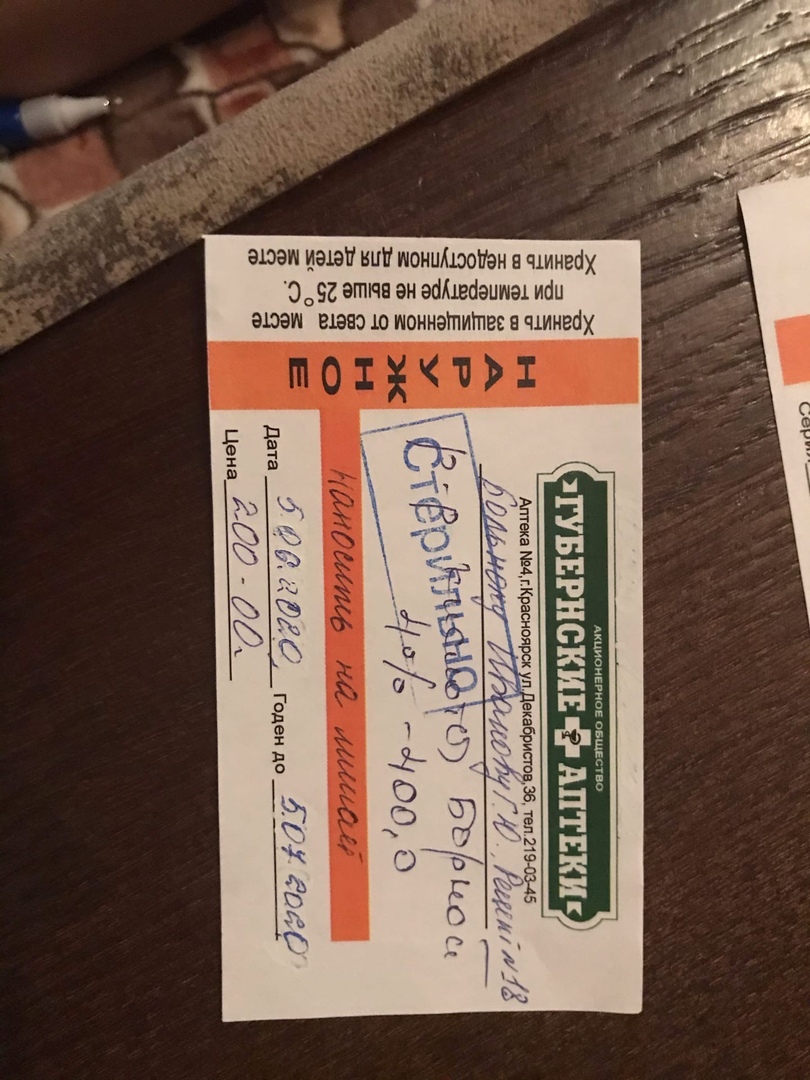 Протокол №19 от 5.06.20201.	Rp.: Sol. Natrii thiosulfatis 1% - 400 ml.                  Sterilisetur!                  S. Для микроклизм.2.	Письменный контроль:3.	Органолептический контроль: бесцветная прозрачная жидкость, без запаха, без механических включений4.	Физический контроль:Vпр.399ml, Д.О для 400 ml. ± 1% [396 ml. – 404 ml.]Отклонения в объеме укладываются в Д. О.5.	Испытания на подлинность.          катион Na+:На предметное стекло помещаем 1 каплю лекарственной формы и 1 каплю раствора пикриновой кислоты, выпариваем досуха, под микроскопом игольчатые кристаллы.C6H2(NO2)3OH + Na2S2O3 = C6H2(NO2)3ONa + H2S2O3 анион S2O32-:к 2-3 каплям лекарственной формы прибавляем 0,5 мл воды и по каплям раствор кислоты хлористоводородной 8,3%. Постепенно выпадает желтый осадок и появляется запах сернистого газа (SO2).Na2S2O3 + 2HCl = 2NaCl +SO2 ↑ + S ↓ +H2Oк 2-3 каплям лекарственной формы прибавляем 0,5 мл воды и осторожно по каплям, не взбалтывая раствор, раствор серебра нитрата, появляется белый осадок, быстро переходящий в желтый, а затем в черный.Na2S2O3 + 2AgNO3 → Ag2S2O3↓ + 2NaNO3Ag2S2O3 + H2O → Ag2S↓ + H2SO4к 2-3 каплям лекарственной формы прибавляем 0,5 мл воды и по каплям раствор хлорида железа (III) - появляется быстро исчезающее фиолетовое окрашивание.2FеСl3 +3Nа2S2O3 = 6NaCl + Fe2(S2O3)3Fe2(S2O3)3 = FeS2O3 + FeS4O66.	Количественное определение.Метод йодометрии прямого титрования.Метод основан на окислительно-восстановительной реакции тиосульфата натрия с йодом: I2 + 2Na2S2O3 → 2NaI + Na2S4O6Отмериваем 1 мл и переносим в колбу для титрования, прибавляем 1-2 капли индикатора раствора крахмала 2% и титруем раствором йода 0,05 М до синей окраски.Содержание натрия тиосульфата в лекарственной форме рассчитываем по формуле:Vор. = а/Т, Т = 0,02844 – 400а - 1а = 0,01Vор. = 0,01/0,0284 = 0,35 Рассчитываем допустимые отклонения:Д. О. для 4,0 ±4 [3,84 – 4,16]Лекарственная форма приготовлена удовлетворительно7.	Результаты анализа занести в журнал регистрации результатов органолептического, физического и химического контроля лекарственных препаратов, изготовленных по рецептам, требованиям и в виде внутриаптечной заготовки, концентрированных растворов, тритураций, спирта этилового и фасовки лекарственных средств.8.	Контроль при отпуске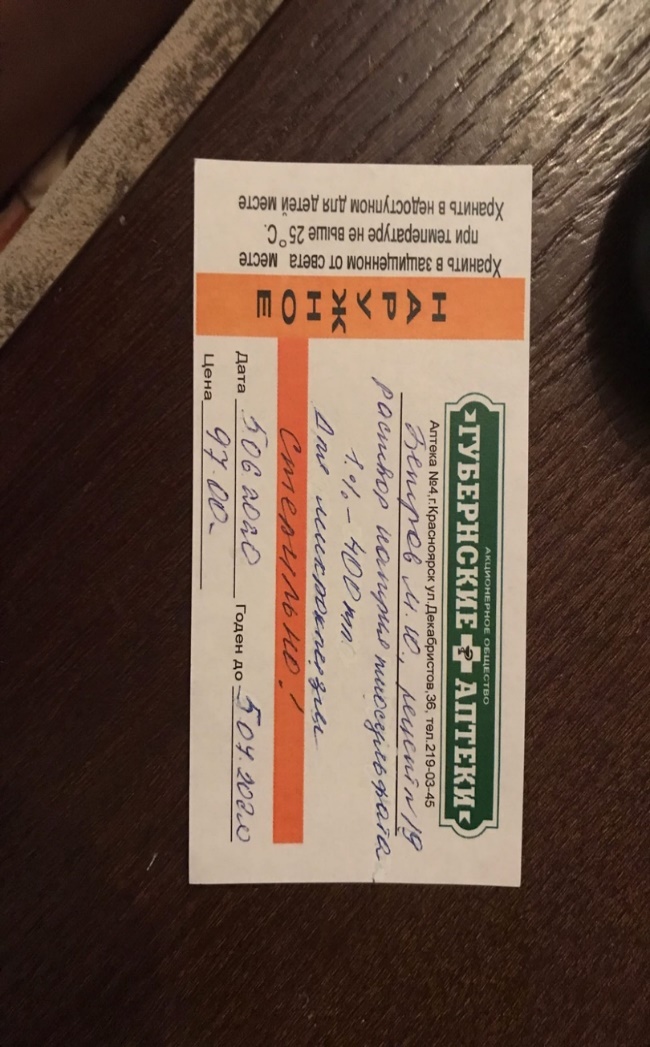 ЖУРНАЛ РЕГИСТРАЦИИ РЕЗУЛЬТАТОВ ОРГАНОЛЕПТИЧЕСКОГО, ФИЗИЧЕСКОГО И ХИМИЧЕСКОГО КОНТРОЛЯ ВНУТРИАПТЕЧНОЙ ЗАГОТОВКИ, ЛЕКАРСТВЕННЫХ ФОРМ, ИЗГОТОВЛЕННЫХ ПО ИНДИВИДУАЛЬНЫМ РЕЦЕПТАМ (ТРЕБОВАНИЯМ ЛЕЧЕБНЫХ ОРГАНИЗАЦИЙ), КОНЦЕНТРАТОВ, ПОЛУФАБРИКАТОВ, ТРИТУРАЦИЙ, СПИРТА ЭТИЛОВОГО И ФАСОВКИОТЧЕТ ПО ПРЕДДИПЛОМНОЙ ПРАКТИКИФ.И.О. обучающегося  Чибисова Виктория Васильевна__________________Группа  301  Специальность   33.02.01 Фармация________________________Проходившего преддипломную практику с 25 мая 2020 г. по 6 июня 2020 г.На базе  форма ЭО и ДОТ                                        _______________________Города/района   г. Красноярска_________________________________________За время прохождения мною выполнены следующие объемы работ:А.  Цифровой отчетБ.  Текстовой отчетПрограмма производственной практики выполнена в полном объеме.За время прохождения практики - закреплены знания: нормативной документации по контролю качества ЛС; правил проведения внутриаптечного контроля воды очищенной, воды для инъекций, лекарственных средств, поступающих в ассистентскую комнату, порошков, жидких, мягких, стерильных и асептических лекарственных форм.- отработаны практические умения: работа с нормативной документацией по контролю качества ЛС; проведение внутриаптечного контроля воды очищенной, воды для инъекций, лекарственных средств, поступающих в ассистентскую комнату, порошков, жидких, мягких, стерильных и асептических лекарственных форм.- приобретен практический опыт: работа с нормативной документацией; проведения внутриаптечного контроля воды очищенной, воды для инъекций, лекарственных средств, поступающих в ассистентскую комнату, порошков, жидких, мягких, стерильных и асептических лекарственных форм.- выполнена самостоятельная работа: изучена нормативная документация; ведение дневника практики по темам.Студент ___________       Чибисова В.В                      (подпись)                     (ФИО) Общий/непосредственный руководитель практики ______       _______                                                                                                                                                                                 (подпись)      (ФИО) «6» июня 2020 г.  м.п. Аттестационный лист преддипломной практикиСтудент Чибисова Виктория Васильевна_____________________________Ф.И.О. обучающийся на 3 курсе по специальности 33.02.01 Фармацияпри прохождении преддипломной практики по МДК. 02.02. Контроль качества лекарственных средствПМ 02.  Изготовление лекарственных форм и проведение обязательных видов внутриаптечного контроляс «25» мая 2020 г. по «06» июня  2020 г.     в объеме 72 часовв организации     форма ЭО и ДОТ________________________________________По результатам производственной практики:освоил общие компетенции ОК1, ОК2, ОК3, ОК4, ОК5, ОК6, ОК7, ОК8, ОК9, ОК10, ОК11, ОК12освоил профессиональные компетенции ПК 1.2, ПК 1,6, ПК 2,3, П.К.2,4 ПК 2,5.не освоил компетенции: нет: Дата «06» июня 2020 г.            _________________ /____________________                                                                                                       (Ф.И.О., подпись общего руководителя производственной практики от  организации)МП организацииДата «06» июня 2020 г                           Кириенко З.А. / _________________методический руководитель  МП учебного отделаХАРАКТЕРИСТИКА                                          Чибисова Виктория Васильевна_______________ФИОобучающийся (ая) на ___3___курсе  по специальности   33.02.01_____Фармация__________________________________                                     код             наименованиеуспешно прошла преддипломную практику по профессиональному модулю     02.  Изготовление лекарственных форм и проведение обязательных видов   внутриаптечного контроля МДК_02.02. Контроль качества лекарственных средствв объеме 72 часов с «25» мая 2020 г. по «06» июня  2020 г.     в организации ___________форма ЭО и ДОТ_________________________________наименование организации, юридический адресЗа время прохождения практики:«06» июня 2020 г                            Подпись непосредственного руководителя практики _______________/ФИО, должностьПодпись общего руководителя практики    _____________/ФИО, должность                                                                                                     м.п.№Наименование разделов и тем практикиНаименование разделов и тем практикиВсего часов№Наименование разделов и тем практикиНаименование разделов и тем практикиВсего часов№Наименование разделов и тем практикиНаименование разделов и тем практикиВсего часов1.Ознакомление со структурой производственной аптеки. Работа с нормативной документацией по контролю качества лекарственных средствОзнакомление со структурой производственной аптеки. Работа с нормативной документацией по контролю качества лекарственных средств62Проведение анализа воды очищенной, лекарственных средств поступающих из помещения хранения в ассистентскую комнату.Проведение анализа воды очищенной, лекарственных средств поступающих из помещения хранения в ассистентскую комнату.63Проведение внутриаптечного контроля порошковПроведение внутриаптечного контроля порошков124Проведение внутриаптечного контроля жидких лекарственных формПроведение внутриаптечного контроля жидких лекарственных форм245Проведение внутриаптечного контроля мягких лекарственных формПроведение внутриаптечного контроля мягких лекарственных форм66Проведение внутриаптечного контроля стерильных и асептических лекарственных формПроведение внутриаптечного контроля стерильных и асептических лекарственных форм18ИтогоИтого72Вид промежуточной аттестацииВид промежуточной аттестациидифференцированный зачетдифференцированный зачетДатаВремя началаработыВремя окончания работыОценкаПодпись руководителя25.058:0014:0026.058:0014:0027.058:0014:0028.058:0014:0029.058:0014:0030.058:0014:001.058:0014:002.058:0014:003.058:0014:004.058:0014:005.058:0014:006.058:0014:00№ приказа,  год издания, наименование приказаХарактеристика приказаПриказ 309 от 21.10.1997 «Об утверждении инструкции по санитарному режиму аптечных организаций (аптек)»Регламентирует санитарные требования к помещению и оборудованию аптек и асептического блока. Устанавливает санитарно-гигиенические требования к персоналу, а также к самому изготовлению лекарственных форм и получение воды очищенной и воды для инъекций.Приказ 214 от  «О контроле качества лекарственных средств, изготавливаемых в аптечных организациях (аптеках)»Включает все виды контроля, проводимые в аптеке как в обязательном, так и в выборочном порядке.Приказ 751н от 26.10.2015 «Об утверждении правил изготовления и отпуска лекарственных препаратов для медицинского применения аптечными организациями, индивидуальными предпринимателями, имеющими лицензию на фармацевтическую деятельность»Регламентирует правила изготовления лекарственных форм, их контроль качества и правила отпуска.Приказ 4н от 14.01.2019 «Об утверждении порядка назначения лекарственных препаратов, форм рецептурных бланков на лекарственные препараты, порядка оформления указанных бланков, учета их хранения»Регламентирует порядок назначения лекарственных препаратов. Определяет предельно допустимые нормы отпуска наркотических и психотропных лекарственных препаратов. Правила оформления и хранения рецептурных бланков.Приказ 706н от 23.08.2010 «Об утверждении правил хранения лекарственных средств»Регламентирует правила хранения лекарственных средств в соответствии с их физико-химическими свойствами.Приказ 305 от 16.10.1997 «О нормах отклонений, допустимых при изготовлении лекарственных средств и фасовке промышленной продукции в аптеках»Регламентирует нормы отклонений, допустимых при изготовлении лекарственных средств и фасовке промышленной продукции в аптеках.Государственная фармакопея XIV издания от 07.11.2018Содержит в себе ОФС и ФС. Содержит описания свойств лекарственных форм, определяет требования к качеству лекарственных препаратов, фармацевтических субстанций и вспомогательных веществ.Должностная инструкция провизора-аналитикаСписок должностных обязанностей провизора-аналитика.№Состав лекарственной формы (по рецепту, требованию)Срок годности1Раствор Кальция хлорида 1-5% 50-400млДля электрофореза10 суток2Раствор Кислоты хлороводородной 6% 200мл (раствор №2 по Демьяновичу)Для обработки кожи10 суток3Раствор Магния сульфата 0,5-5% 50-400 млДля электрофореза10 суток4Раствор Люголя 5%-200,0Для кольпоскопии10 суток5Раствор Колларгола 2-3% 30-50млДля инстилляции (асептически)30 суток6Раствор Протаргола 2%-10млКапли в нос30 суток7Мазь Салициловая 5-10% 50,0На пораженные участки кожи10 суток8Мазь Димедроловая 5%-100,0На пораженные участки кожи30 суток9Раствор Новокаина 0,5-2% 100-400мл10 суток10Натрия бромид 3,0Магния сульфат 3,0Настойка Валерианы 3 млНастойка Пустырника 3 млВоды очищенной 200млМикстура ( по 1 дес. ложке 3 раза в день)10 суток11Раствор Дибазола 1%-100млДля электрофореза10 суток12Раствор Эуфиллина 0,5% 50-100млДля электрофореза10 суток13Раствор Фурациллина 1:5000 410мл (стерильно)Для полоскания горла30 суток14Раствор Альбуцида 10-30% 10млКапли глазные30 суток15Рибофлавин 0,02Калия йодид 0,2Глюкоза 0,2Трилон Б 0,005Воды очищенной до 10млКапли глазные30 суток16Раствор Хлоргексидина 0,02-0,05% 100мл (стерильно)Для обработки кожи90 суток17Раствор Перекиси водорода 3% 200млДля обработки рук15 суток18Раствор Калия йодида 3% 50млГлазные капли30 суток19Мазь Кориза 20,0Закладывать в нос30 суток20Антигриппин 1,14 №10По 1 порошку 2 раза в день30 суток21Микстура Павлова 200мл10 суток22Раствор Калия перманганата 5% 100мл2 сутокДата полученияДата контроля№ п/п (он же номер анализа)№ баллона или бюреткиРезультаты контроля на отсутствие примесейРезультаты контроля на отсутствие примесейРезультаты контроля на отсутствие примесейРезультаты контроля на отсутствие примесейРезультаты контроля на отсутствие примесейРезультаты контроля на отсутствие примесейЗаключение (уд. или неуд.)Подпись проверившегоДата полученияДата контроля№ п/п (он же номер анализа)№ баллона или бюреткиХлорид-ионаСульфат-ионаСолей кальцияСолей аммонияВосстанавливающих веществУглерода диоксидаЗаключение (уд. или неуд.)Подпись проверившего25.05.202025.0520201231---Уд.Чибисова25.05.202025.05.20201242------Уд.ЧибисоваДата заполнения и контроля№ п/п (анализа)Наименование лекарственного средства№ серии или анализа№штанглассаОпределяемое веществоРезультаты контроля (+) или (-)ПодписиПодписиДата заполнения и контроля№ п/п (анализа)Наименование лекарственного средства№ серии или анализа№штанглассаОпределяемое веществоРезультаты контроля (+) или (-)ЗаполнившегоПроверившего6.05.2020125Acidum salicylicum11232315С7Н6О3+ЧибисоваЧибисова6.05.2020126Procaini hydrochloridum14546620C13H20N2O2+ЧибисоваЧибисова6.05.2020126Procaini hydrochloridum14546620Cl-+ЧибисоваЧибисова6.05.2020127Dextrosa62623621С6Н12О6  +ЧибисоваЧибисова26.05.2020       ППК№6        Рецепт №6Dextrosi 1,2Bendazoli 0,18m общ. = 1,38р1 = 0,23 Приготовил: ЧибисоваПроверил: Ан№6 ЧибисоваРасчеты:ВРД = 0,05            РД = 0,03ВСД = 0,15           СД = 0,09Дозы не завышены.Бендазол 6∙0,03 = 0,18Декстроза 6∙0,2 = 1,2m общ. = 1,38р1 = 1,38/6 = 0,2327.05.2020       ППК№7        Рецепт №7Dextrosi 0,2Bendazoli 0,007m общ. = 0,207 Приготовил: ЧибисоваПроверил: Ан№7 ЧибисоваРасчеты:m общ. = 0,2 +0,007 = 0,20728.05.2020       ППК№8     Назаровская РБAqua purificatae 50 ml.Natrii citratis 1,5V общ. = 50 ml.Приготовил: ЧибисоваПроверил: Ан№8 ЧибисоваРасчеты:V общ. = 50 ml.3 – 100    x = 1,5x - 50Cmax = N/КУОCmax = ± 4/0,48 = 8,33%Растворяем во всем V воды.28.05.2020       ППК№9      Рецепт №9Ac. borici 0,2Spiritus aethylici 70% - 10 ml.V общ. = 10 ml.Приготовил: ЧибисоваПроверил: Ан№9 ЧибисоваРасчеты:V общ. = 10 ml.29.05.2020       ППК№10   Назаровская РБAqua purificatae 100 mlKalii iodidi 1,0V общ. = 100 ml.Приготовил: ЧибисоваПроверил: Ан№10 ЧибисоваРасчеты:Vобщ =100 мл1 -100 млx – 100x = 1,0Сmax  N/КУО Сmax = ±3/0,25 =12%Растворяем  во всем V воды30.05.2020       ППК№11   Назаровская РБAqae purificatae q.s.Kalii iodidi 1,33Iodi 0,33Aqae purificatae ad 100 mlVобщ = 100mlПриготовил: ЧибисоваПроверил: Ан№11 ЧибисоваРасчеты:Vобщ =100 млI2=0,33KI=1,33Воды 100 ml1.06.2020       ППК№12   Назаровская РБAqua purificatae 200 mlCoffeini-natrii benzoatis 0,5Natrii bromidi 1,0V общ. = 200 ml.Приготовил: ЧибисоваПроверил: Ан№12 ЧибисоваРасчеты: V общ. = 200 ml.mсух. в-в. = 0,5 + 1,0 = 1,5С%: 1,5 – 200                 Х – 100х = 0,75% < 3% , растворяем в 200 мл воды2.06.2020       ППК№13       Рецепт №13Vaselini 47,5Ac. salicilici 2,5Aethanoli 90% X gtts.m общ. = 50.0Приготовил: ЧибисоваПроверил: Ан№13 ЧибисоваРасчеты:5 – 100            Х = 2,5 – к-та салициловаяХ – 50          50 – 2,5 = 47,5 - вазелин3.06.2020       ППК№14     Рецепт №14 Aqua purificatae ad 100 ml.Natrii chloridi 6,0Vобщ. = 100 ml.10 ml. №10Приготовил: Чибисова Расфасовал: ЧибисоваПроверил:Ан№14 ЧибисоваРасчеты:Vобщ. = 1010 = 100 ml.3% - 100 ml.             Х = 3,0Х – 100 ml.С max = N/КУОС max = ±2/0,33 = 6,06Vводы = 2/3∙100 = 67 ml.3.06.2020     ППК №15       Рецепт №15Aqua purificatae ad 390 ml.Furacilini 0,078Vобщ. = 390 mlПриготовил: Чибисова Расфасовал: ЧибисоваПроверил: Ан№15 ЧибисоваРасчеты:Vобщ. = 390 ml.1 – 5000           Х = 0,078Х = 390Vводы = 390∙2/3 = 260 ml.3.06.2020       ППК№16        Рецепт №16Aqua purificatae ad 100 ml.Natrii hydrocarbonatis 2,0Vобщ. 100 ml. 10 ml. №10Приготовил: ЧибисоваРасфасовал: Чибисова Проверил: Ан№16 ЧибисоваРасчеты:Vобщ. = 1010 = 100 ml.2% - 100 ml.             Х = 2,0Х – 100 ml.С max = N/КУОС max = ±3/0,30 = 10Vводы =2/3100 = 67 ml.4.06.2020       ППК№17      Рецепт №17Aqua purificatae ad 400 ml.Acidi Borici 8,0Vобщ. = 400 ml. Приготовил: Чибисова Асфасовал: ЧибисоваПроверил: Ан№17 ЧибисоваРасчеты:Vобщ. = 400 ml.2% - 100 ml.             Х = 8,0Х – 400 ml.С max = N/КУОС max = ±1/0,68 = 1,47Vводы = 2/3∙400 = 267 ml.5.06.2020       ППК№18       Рецепт №18Aqua purificatae ad 400 ml.Acidi borici 16,0Vобщ. = 400 ml. Приготовил: Чибисова Расфасовал: ЧибисоваПроверил: Ан№18 ЧибисоваРасчеты:Vобщ. = 400 ml.4% - 100 ml.             Х = 16,0Х – 400 ml.С max = N/КУОС max = ±1/0,68 = 1,47Vводы = 2/3∙400 = 267 ml.5.06.2020       ППК№19     Рецепт №19Aqua purificatae ad 400 ml.Natrii thiosulfatis 4,0Vобщ. = 400 ml. Приготовил: ЧибисоваРасфасовал: Чибисова Проверил: Ан№19 ЧибисоваРасчеты:Vобщ. = 400 ml.1% - 100 ml.             Х = 4,0Х – 400 ml.С max = N/КУОС max = ±1/0,51 = 1,96Vводы = 2/3∙400 = 267 ml.Дата№ п/пон же № анализа№ рецептаили № лечебного учреждения с названием отделения№ серииСостав лекарств.средства или определяемое вещество (ион)Результаты контроляРезультаты контроляРезультаты контроляФамилияизготовившегорасфасовавшегоПодпись проверившегоЗаключ.     (уд или неуд)Дата№ п/пон же № анализа№ рецептаили № лечебного учреждения с названием отделения№ серииСостав лекарств.средства или определяемое вещество (ион)Органолептический, физическийКачественного(+)или (-)Полного химического(определение подлинности,формулы расчета,плотность,показатель преломления)ФамилияизготовившегорасфасовавшегоПодпись проверившегоЗаключ.     (уд или неуд)26.05.6Рецепт №6-Rp.: Bendazoli 0,03                Dextrosi 0,2D. t. d. n. 6S. По 1 порошку 3 раза в день.Белый порошок без запаха, однородно смешан.mпр. = 0,23Д.О. ±10%  [0,207 – 0,253]Бендазол (+)Д.О. для 0,03 ±15 [0,0255 – 0,0345]ЧибисоваЧибисоваУд.27.05.7Рецепт №7-Rp.: Propranololi 0,007Dextrosi 0,2M. f. pulv.D.S. Внутрь по 1 порошку утром.Белый порошок без запаха, однородно смешанный.mпр. = 0,206  Д. О. для 0,207 ±15% [0,176 – 0,238]Глюкоза (+)Д.О. для 0,007 ±20% [0,006 – 0,008]ЧибисоваЧибисоваУд.28.058Назаровская РБ,ТО-Rp.: Sol. Natrii citratis 3% - 50 ml.D.S. Для лаборатории.Бесцветная прозрачная жидкость без запаха, без механических включений.Vпр. = 51 ml.Д.О. для 50 ml. ± 4% [48 ml. – 52 ml.]Цитрат-ион(+)Рассчитываем допустимые отклонения:Д. О. для 1,5 ±5 [1,43 – 1,58]ЧибисоваЧибисоваУд.28.058Назаровская РБ,ТО-Rp.: Sol. Natrii citratis 3% - 50 ml.D.S. Для лаборатории.Бесцветная прозрачная жидкость без запаха, без механических включений.Vпр. = 51 ml.Д.О. для 50 ml. ± 4% [48 ml. – 52 ml.]Na+(+)Рассчитываем допустимые отклонения:Д. О. для 1,5 ±5 [1,43 – 1,58]ЧибисоваЧибисоваУд.28.05.9Рецепт №9-Rp.: Ac. borici 0,2Spiritus aethylici 70% - 10 ml.M.D.S. По 2 капли 3 раза в день в слуховой проход.Бесцветная прозрачная жидкость с резким запахом спирта, без механических включений.Vпр. = 10 ml.Д.О. для 10 ml. ± 10% [9 ml. – 11 ml.]H3BO3(+)Д. О. для 0,2 ±10 [0,18 – 0,22]ЧибисоваЧибисоваУд.29.05.10Назаровская РБ, ТО-Rp.: Sol. Kalii iodidi 1% - 100 mlD.S. Для электрофореза.Бесцветная, прозрачная жидкость без запаха, без механических включений.Vпр. = 99 ml.Д.О. для 100 ml. ± 3% [97 ml. – 103 ml.]K+(+)Д. О. для 1,0 ±6 [0,94 – 1,06]ЧибисоваЧибисоваУд.29.05.10Назаровская РБ, ТО-Rp.: Sol. Kalii iodidi 1% - 100 mlD.S. Для электрофореза.Бесцветная, прозрачная жидкость без запаха, без механических включений.Vпр. = 99 ml.Д.О. для 100 ml. ± 3% [97 ml. – 103 ml.]I-(+)Д. О. для 1,0 ±6 [0,94 – 1,06]ЧибисоваЧибисоваУд.30.05.11Назаровская РБ, ТО-Rp.: Kalii iodidi 1,33Iodi 0,33Aqae purificatae ad 100 mlD.S. Наружное.Жидкость бурого цвета, характерного запаха, без механических включений.Vпр. = 100 ml.Д.О. для 100 ml. ± 3% [97 ml. – 103 ml.]I2(+)ДО для 0,33 ±8% [0,30 – 0,36]ЧибисоваЧибисоваУд.30.05.11Назаровская РБ, ТО-Rp.: Kalii iodidi 1,33Iodi 0,33Aqae purificatae ad 100 mlD.S. Наружное.Жидкость бурого цвета, характерного запаха, без механических включений.Vпр. = 100 ml.Д.О. для 100 ml. ± 3% [97 ml. – 103 ml.]I-(+)ДО для 1,33±5% [1,26 –1,39]ЧибисоваЧибисоваУд.1.06.12Назаровская РБ, ТО-Rp.: Coffeini-natrii benzoatis 0,5Natrii bromidi 1,0Aqua purificatae 200mlM.D.S. По 1 столовой ложке 3 раза в деньБесцветная, прозрачная жидкость без запаха, без механических включений.Vпр. = 200 ml.Д.О. для 200 ml. ± 2% [196 ml. – 204 ml.]Кофеин (+)Д. О. для 0,5 ±8 [0,46 – 0,54]ЧибисоваЧибисоваУд.1.06.12Назаровская РБ, ТО-Rp.: Coffeini-natrii benzoatis 0,5Natrii bromidi 1,0Aqua purificatae 200mlM.D.S. По 1 столовой ложке 3 раза в деньБесцветная, прозрачная жидкость без запаха, без механических включений.Vпр. = 200 ml.Д.О. для 200 ml. ± 2% [196 ml. – 204 ml.]Бензоат-ион (+)Д. О. для 0,5 ±8 [0,46 – 0,54]ЧибисоваЧибисоваУд.1.06.12Назаровская РБ, ТО-Rp.: Coffeini-natrii benzoatis 0,5Natrii bromidi 1,0Aqua purificatae 200mlM.D.S. По 1 столовой ложке 3 раза в деньБесцветная, прозрачная жидкость без запаха, без механических включений.Vпр. = 200 ml.Д.О. для 200 ml. ± 2% [196 ml. – 204 ml.]Br-Д. О. для 1,0 ±6 [0,94 – 1,06]ЧибисоваЧибисоваУд.2.06.13Рецепт №13-Rp.: Ung. Salicilici 5% - 50,0D.S. Наносить на пораженные участки кожи.Слегка желтоватая мазь, без запаха, однородно смешанная.mпр. = 49,0 Д.О. для 50,0 ±5% [47,5 – 52,5]К-та салициловая (+)Д.О. для 2,5 ±5 [2,375 – 2,625] ЧибисоваЧибисоваУд.3.06.14Рецепт №14-Rp.: Sol. Natrii chloridi 3% - 10 ml.D.t.d. n. 10.Sterilisetur!S. Наружное. Для ингаляторов.Бесцветная прозрачная жидкость, без запаха, без механических включений.Vпр. = 100 ml.Д.О. для 100 ml. ± 2% [98 ml. – 102 ml.]Na+ (+)Д.О. для 3,0 ±4 [2,88 – 3,12] ЧибисоваЧибисоваУд.3.06.14Рецепт №14-Rp.: Sol. Natrii chloridi 3% - 10 ml.D.t.d. n. 10.Sterilisetur!S. Наружное. Для ингаляторов.Бесцветная прозрачная жидкость, без запаха, без механических включений.Vпр. = 100 ml.Д.О. для 100 ml. ± 2% [98 ml. – 102 ml.]Cl-(+)Д.О. для 3,0 ±4 [2,88 – 3,12] ЧибисоваЧибисоваУд.3.06.15Рецепт №15-Rp.: Sol. Nitrofurali 1:5000 – 390 mlSterilizetur!S. Наружное. Для обработки ран.Жидкость желтого или зеленовато-желтого цвета, без запаха, без механических включений.Vпр. = 390 ml.  Д.О. для 390 ml. ± 1% [386,1 ml. – 393,9 ml.]Фурацилин (+)Д.О. для 0,078 ±15% [0,0663 – 0,0897]ЧибисоваЧибисоваУд.3.0616Рецепт №16-Rp.: Sol. Natrii hydrocarbonatis 2% - 10 ml.D.t.d. n. 10.Sterilisetur!Бесцветная прозрачная жидкость, без запаха, без механических включений.Vпр.99ml, Д.О. для 100 ml. ± 3% [97 ml. – 103 ml.]Na+(+)Д. О. для 2,0 ±5 [1,9 – 2,1]ЧибисоваЧибисоваУд.3.0616Рецепт №16-Rp.: Sol. Natrii hydrocarbonatis 2% - 10 ml.D.t.d. n. 10.Sterilisetur!Бесцветная прозрачная жидкость, без запаха, без механических включений.Vпр.99ml, Д.О. для 100 ml. ± 3% [97 ml. – 103 ml.]HCО32-(+)Д. О. для 2,0 ±5 [1,9 – 2,1]ЧибисоваЧибисоваУд.4.06.17Рецепт №17-Rp.: Sol. Acidi borici 2% - 400 ml. Sterilisetur!S. Наружное. Наносить на лишай.Бесцветная прозрачная жидкость, без запаха, без механических включений.Vпр. 399 ml., Д. О. для 400 ml. ± 1% [396 ml. – 404 ml.]H3BO3(+)Д. О. для 8,0 ±3 [7,76 – 8,24]ЧибисоваЧибисоваУд.5.06.18Рецепт №18-Rp.: Sol. Acidi borici 4% - 400 ml.  Sterilisetur!S. Наружное. Наносить на лишайБесцветная прозрачная жидкость, без запаха, без механических включений.Vпр. 401ml. Д.О. для 400 ml. ± 1% [396 ml. – 404 ml.]H3BO3(+)Д. О. для 16,0 ±3 [15,52 – 16,48]ЧибисоваЧибисоваУд.5.06.19Рецепт №19-Rp.: Sol. Natrii thiosulfatis 1% - 400 ml.Sterilisetur!S. Для микроклизм.Бесцветная прозрачная жидкость, без запаха, без механических включенийVпр.399ml, Д.О для 400 ml. ± 1% [396 ml. – 404 ml.]Na+(+)Рассчитываем допустимые отклонения:Д. О. для 4,0 ±4 [3,84 – 4,16]ЧибисоваЧибисоваУд.5.06.19Рецепт №19-Rp.: Sol. Natrii thiosulfatis 1% - 400 ml.Sterilisetur!S. Для микроклизм.Бесцветная прозрачная жидкость, без запаха, без механических включенийVпр.399ml, Д.О для 400 ml. ± 1% [396 ml. – 404 ml.]S2O32-(+)Рассчитываем допустимые отклонения:Д. О. для 4,0 ±4 [3,84 – 4,16]ЧибисоваЧибисоваУд.№Виды работКоличество1Анализ воды очищенной12Анализ лекарственных средств поступающих из помещения хранения в ассистентскую комнату33Внутриаптечный контроль порошков24Внутриаптечный контроль жидких лекарственных форм55Внутриаптечный контроль мягких лекарственных форм16Внутриаптечный контроль стерильных и асептических лекарственных форм6№ п/пЭтапы  аттестации производственной практикиОценка Оценка общего руководителя  производственной практикиДневник практикиИндивидуальное задание Дифференцированный зачетИтоговая оценка по преддипломной практике№ ОК/ПККритерии оценки 0-26 балловОК.1Демонстрирует заинтересованность профессией, исполняет трудовую дисциплинуОК. 2Регулярно ведет дневник и выполняет все виды работ, предусмотренные программой практики.ОК  3.Выполняет внутриаптечный контроль лекарственных средств и его регистрацию согласно требованиям нормативной документации.ОК  4.Пользуется нормативной документацией, анализирует полученную информацию в плане решения профессиональных задач.ОК 6.Проявляет корректность и уважение, умеет эффективно общаться к сотрудникам аптеки, руководством.ОК 7.Ответственно и правильно выполняет порученные задания. ОК 9.Владеет современными технологиями проведения внутриаптечного контроля.ОК 10.Демонстрирует толерантное (уважительное) отношение к представителям различных социальных, культурных и религиозных общностей. ОК 11.Соблюдает  правила сбора и утилизации химических веществ (реактивов).ОК 12.Соблюдает  правила работы с ядовитыми, сильнодействующими, едкими, резко пахнущими  веществами.ПК.2.3ПК 1.2Владеет всеми видами внутриаптечного контроля.ПК 2.4ОК 12.Соблюдает  правила санитарно-гигиенического режима, охраны труда, техники безопасности и противопожарной безопасности.ПК 2.5Правильно оформляет документы первичного учета